BAB 1PENDAHULUANLatar Belakang Masalah Dalam rangka mencerdaskan kehidupan bangsa sebagaimana diamanatkan dalamUUD RI Tahun1945,  perpustakaan sebagai wahana belajar sepanjang hayat mengembangkan potensi masyarakat agar menjadi manusia yang beriman dan bertakwa kepada Tuhan YME, berakhlak mulia, sehat, berilmu, cakap, kreatif,  andiri dan menjadi warga negara yang demokratis serta bertanggung jawab dalam mendukung penyelenggaraan pendidikan nasional.Perpustakaan sekolah merupakan sarana informasi bagi siswa dan para pengajar yang ada di lingkungan sekolah untuk menunjang proses belajar mengajar.  Kelebihan perpustakaan sekolah adalah Sebagai sumber kegiatan belajar mengajar yaitu membantu program pendidikan dan pengajaran sesuai dengan tujuan yang terdapat dalam kurikulum. Membantu siswa untuk memperjelas dan memperluas pengetahuannya pada setiap bidang studi. Mengembangkan minat dan budaya membaca yang menuju kebiasaan belajar mandiri. Membantu siswa untuk mengembangkan bakat, minat dan kegemarannya. Membiasakan siswa untuk mencari informasi di perpustakaan. Salah satu langkah yang sangat menentukan berhasil atau tidaknya proses belajar mengajar yang diharapkan perlu adanya kegiatan membaca. Membaca pada hakikatnya adalah suatu yang rumit yang melibatkan banyak hal, tidak hanya sekedar melafalkan tulisan tetapi juga melibatkan aktifitas visual, berfikir psikolinguistik dan metakognitif. Sebagai proses visual membaca merupakan menerjemahkan simbol tulis (huruf) kedalam kata lisan sebagai proses berfikir, membaca mencakup aktifitas pengenalan kata, pemahaman literal interpretasi, membaca kritis dan pemahaman kreatif. Dalam perspektif manajemen sekolah, layanan khusus merupakan salah satu subtansi manajemen sekolah yang salah satu jenisnya menyangkut masalah perpustakaan sekolah.  Berdasarkan observasi awal, peneliti memperoleh data berkaitan dengan perpustakaan yaitu perpustakaan SMA Negeri 8 Bulukumba , dikelola 3 (tiga) petugas perpustakaan, yaitu kepala perpustakaan, bagian prosen, dan bagian sirkulasi. Selanjutnya, perpustakaan ini menerapkan sistem layanan terbuka dan dilengkapi dengan sarana dan prasarana yang memadai. Jika dilihat dari kondisi perpustakaannya, perpustakaan SMA Negeri 8 Bulukumba  termasuk perpustakaan yang memiliki sarana dan prasarana yang lengkap, mulai dari ruang/gedung, perabot, dan bahan pustakanya. Namun kendalanya , yaitu: pengunjung perpustakaaan masih kurang, yang meminjam buku masih kurang, dalam pengembalian buku tidak teratur, dan petugas perpustakaan belum rutin mengadakan kegiatan-kegiatan diluar pelayanan yang dilaksanakan sehari-hari, misalnya perlombaan yang dilaksanakan secara periode (setahun) yang diikuti oleh para siswa dengan jenis perlombaan membaca, meringkas, dan mengarang agar warga sekolah, khususnya siswa merasakan besarnya manfaat dari perpustakaan sekolah. Selain itu, petugas perpustakaan juga harus sering mengumumkan tentang keberadaan dan manfaat dari perpustakaan melalui momentum-momentum yang tepat, misalnya pada saat upacara bendera.. Demikian  juga  di  perpustakaan  SMAN 8 Bulukumba, agar supaya  perpustakaan dijadikan sebagai sarana untuk saling berlomba mencari informasi dan sumber belajar  siswa.  Beberapa  siswa  memanfaatkan  perpustakaan  untuk  mencari  referensi berkenaan  tugas  yang  diberikan  oleh  guru.  Tugas-tugas  yang  diberikan  oleh  guru tersebut, membuat para siswa termotivasi untuk mengunjungi perpustakaan guna memperoleh  hasil  belajar  yang  maksimal,  dimana motivasi  merupakan  energi  penting  dalam  meraih keberhasilan.SMAN 8 Bulukumba  merupakan salah satu sekolah favorit di Kota Bulukumba, bahkan  menerapkan  sistem  sekolah  standar  nasional  dan  mulai  merintis  sekolah  bertaraf  internasional.  Hal  ini  menuntut  para  siswa  dan  guru  untuk  lebih  meningkatkan kompetensinya.  Seharusnya  diperlukan  berbagai  sarana  penunjang  kegiatan  belajar mengajar di sekolah.Perpustakaan merupakan salah satu media pembelajaran sekaligus pendukung  dari kurikulum sekolah. Pada saat ini  jumlah siswa SMAN 8 Bulukumba ialah 888 siswa, seharusnya  kebutuhan buku-buku dan informasi penting sangat diperlukan  sebagai pendukung dalam kegiatan pembelajaran. Potensi inilah yang menyebabkan  keberadaan  perpustakaan  sekolah  menjadi  sangat  signifikan.  Model  pembelajaran “running  class”  yang  saat  ini  diterapkan  mengarahkan  siswa  untuk  tidak  hanya belajar di dalam kelas saja bahkan harus mencari referensi tugas dan informasi lain di luar  jam  pelajaran.  Selain  itu  perpustakaan  dapat  dimanfaatkan  sebagai  kelas tersendiri disesuaikan dengan pelajarannya.Kondisi  di  lingkungan  sekolahpun  cukup  kondusif  sehingga  sangat  berpengaruh positif bagi kondisi di dalam lingkungan perpustakaan.  Guru-guru juga  saling berinteraksi aktif dengan sesama maupun dengan para murid. Adanya kegiatan belajar di perpustakaan cukup menambah inovasi baru, karena  kegiatan belajar tidak  tergantung  di  kelas  saja.  Hal  ini  tentu dapat  menambah  suasana  belajar  baru  bagi para siswa, sehingga  tercipta suasana yang harmonis dan hal ini perlu ditumbuhkan sejak dini.Letak  perpustakaan  SMA Negeri 8 Bulukumba  cukup strategis, yaitu berada  didekat ruang komputer dan BK ,sehingga memudahkan akses bagi yang ingin mencari perpustakaan. Akan  tetapi  yang  menjadi  masalah  adalah sebagian siswa masih acuh untuk datang ke perpustakaan.Pengolahan koleksi secara  umum  di  perpustakaan  SMA Negeri 8 Bulukumba  sudah  menggunakan  sistem  komputerisasi  dengan  software  Library  System  (Sistem Informasi  Menejemen  Sekolah Bidang  Perpustakaan)  walaupun belum sepenuhnya dapat terlaksana. Oleh sebab itu untuk mengantisipasi hal tersebut masih diperlukan layanan  secara  manual.   Sehingga peneliti ingin lebih jauh mengevaluasi pelayanan perpustakaaan terhadap minat baca siswa di SMA Negeri 8 Bulukumba. Dari permasalahan yang muncul berkaitan dengan pelayanan perpustakaan sekolah, menjadikan alasan bagi peneliti untuk melaksanakan penelitian tentang “Persepsi Siswa Terhadap Pelayanan Perpustakaan SMA Negeri 8 Bulukumba”.  Rumusan MasalahBerdasarkan uraian pada latar belakang, maka dapat dirumuskan permasalahan dalam penelitian ini, yaitu bagaimanakah persepsi siswa terhadap pelayanan perpustakaan di SMA Negeri 8 Bulukumba ?Tujuan PenelitianPada hakekatnya tujuan yang ingin dicapai dalam penelitian ini adalah untuk mengetahui persepsi siswa terhadap pelayanan perpustakaan di SMA Negeri 8 Bulukumba.Manfaat PenelitianHasil penelitian ini diharapkan nantinya dapat bermanfaat baik secara teoritis maupun praktis dengan gambaran sebagai berikut :Manfaat TeoritisDapat menambah wawasan keilmuan khususnya yang terkait masalah pelayanan perpustakaan sekolah.Manfaat PraktisSebagai bahan masukan bagi pihak-pihak yang berkepentingan dalam dunia pendidikan khususnya sekolah dalam bidang perpustakaan yang berkaitan dengan pelayanan perpustakaan. Bagi peneliti sendiri dapat dijadikan sebagai momentum untuk melatih kemampuan penulisan karya ilmiah dan begitupun bagi peneliti lain dapat menjadikannya sebagai bahan perbandingan dan rujukan.BAB IITINJAUAN PUSTAKA, KERANGKA PIKIR DAN HIPOTESISTINJAUAN PUSTAKAPengertian persepsiSecara etimologi, kata persepsi berasal dari Bahasa Inggris, yaitu dari kata perception yang berarti pandangan atau penglihatan. Proses pembentukan persepsi tidak lepas dari pengideraan. Setiap individu dalam kehidupan sehari-hari akan menerima stimulus atau rangsangan berupa informasi, peristiwa, objek, dan lainnya yang berasal dari lingkungan sekitar melalui panca indera berupa penglihatan, pendengaran, penghayatan, dan penciuman. Stimulus atau rangsangan tersebut kemudian diberi makna atau arti oleh individu, dan proses pemberian makna atau arti tersebut dinamakan persepsi.Menurut Sarwono (2009: 94) persepsi adalah : Proses pencarian informasi untuk dipahami. Alat untuk memperoleh informasi tersebut adalah penginderaan (penglihatan, pendengaran, peraba dan sebagainya). Sebaliknya, alat untuk memahaminya adalah kesadaran atau kognisi.Menurut Desiderato (dalam Rakhmat,1996:51), persepsi adalah “pengalaman tentang objek, peristiwa, atau hubungan-hubungan yang diperoleh dengan menyimpulkan informasi dan menafsirkan pesan”. Selanjutnya menurut Fieldman (1999:126), persepsi adalah “proses konstruktif yang mana kita menerima stimulus yang ada dan berusaha memahami situasi”.Dari beberapa pengertian di atas tentang persepsi, menggambarkan bahwa persepsi seseorang tidak berproses dengan sendirinya, tetapi dalam proses pembentukan persepsi didukung beberapa faktor. Menurut Robbins (2007), terdapat tiga faktor yang mempengaruhi persepsi seseorang, yaitu :Individu yang bersangkutan (pemersepsi)Apabila seseorang melihat sesuatu dan berusaha memberikan interpretasi tentang apa yang dilihatnya, ia akan dipengaruhi oleh karakteristik individual yang dimilikinya, seperti sikap, motif, kepentingan, minat, pengalaman, pengetahuan, dan harapannya.Sasaran dari persepsiSasaran dari persepsi dapat berupa orang, benda, ataupun peristiwa. Persepsi terhadap sasaran bukan merupakan sesuatu yang dilihat secara teori melainkan dalam kaitannya dengan orang lain yang terlibat.SituasiPersepsi harus dilihat secara kontekstual yang berarti situasi dimana persepsi tersebut timbul, harus mendapat perhatian. Situasi merupakan faktor yang turut berperan dalam proses pembentukan persepsi seseorang.Selanjutnya, persepsi sebagai suatu interaksi antara manusia dengan lingkungannya, memiliki beberapa komponen pembentuk. Menurut Desmita (2009), persepsi meliputi suatu interaksi rumit yang melibatkan setidaknya tiga komponen utama, yaitu : Seleksi. Seleksi yang dimaksud adalah proses penyaringan oleh indera tehadap stimulus. Seleksi ini bergantung pada perhatian, minat, kebutuhan dan nilai-nilai yang dianut. Penyusunan.Setelah stimulus diseleksi maka proses selanjutnya adalah menyederhanakan informasi dari yang kompleks ke dalam suatu pola kognitif yang bermakna.Penafsiran. Stimulus yang diterima dan telah disederhanakan menjadi sebuah informasi yang bermakna kemudian diterjemahkan dalam bentuk tingkah laku yang berupa respon. Penafsiran ini berbeda-beda dari masing-masing individu.Sedangkan menurut Walgito (1978) ada tiga faktor yang berpengaruh terhadap persepsi, yaitu:Stimulus harus cukup kuat, stimulus harus melampaui ambang stimulus, yaitu kekuatan stimulus yang minimal tetapi sudah dapat menimbulkan kesadaran, sudah dapat dipersepsi oleh individu. Kejelasan stimulus akan banyak berpengaruh dalam persepsi.Fisiologis dan Psikologis, jika sistem fisiologisnya terganggu hal ini akan berpengaruh dalam persepsi seseorang. Segi psikologis yang mencakup pengalaman, perasaan kemampuan berpikir, kerangka acuan, motivasi akan berpengaruh pada seseorang dalam mengadakan persepsi.Faktor lingkungan, situasi yang melatarbelakangi stimulus juga akan berpengaruh dalam persepsi, lebih-lebih bila objek persepsi adalah manusia. Objek dan lingkungan yang melatarbelakangi objek merupakan kebulatan atau kesatuan yang suliut dipisahkan. Objek yang sama dengan situasi sosial yang berbeda, dapat menghasilkan persepsi yang berbeda.Adapun menurut Neni (2008), faktor-faktor yang mempengaruhi persepsi adalah sebagai berikut:Perhatian yang SelektifDalam kehidupan manusia setiap saat kita akan banyak menerima banyak sekali rangsang dari lingkungan. Meskipun demikian ia tidak harus menanggapi semua rangsang yang diterimanya. Untuk itu, individualnya memusatkan perhatian pada rangsang-rangsang tertentu saja, dengan demikian objek-objek atau gejala lain tidak akan tampil kemuka sebagai objek pengamatan.Ciri-ciri Rangsang Rangsang yang bergerak diantara rangsang yang diam akan lebih menarik perhatian. Demikian juga rangsang yang paling besar diantaranya yang kecil, yang kontras dengan latar belakangnya, dan intensitas rangsangnya paling kuat.Nilai dan Kebutuhan IndividuSeorang seniman tentu punya pola dan cita rasa yang berbeda dalam pengamatannya dibanding seseorang yang bukan seniman.Pengalaman DahuluPengalaman-pengalaman terdahulu sangat mempengaruhi bagaimana seseorang mempersepsi dunianya.Proses Terjadinya PersepsiDesmita (2009) tahap awal dari proses persepsi ini adalah sensasi. Sensasi adalah kesadaran akan adanya suatu rangsang. Sensasi sama dengan penginderaan. Semua rangsang masuk dalam diri seseorang melalui panca indera, yang kemudian diteruskan ke otak yang menjadikan sadar akan adanya rangsang tersebut. Rangsang yang sekedar masuk dalam diri seseorang tetapi hanya menyadarinya tanpa mengerti atau memahami. rangsang tersebut disebut sensasi. Tetapi jika disertai dengan pemahaman atau pengertian tentang rangsang tersebut dinamakan persepsi.Proses terjadinya persepsi yaitu objek yang menimbulkan stimulus dan stimulus mengenai alat indera atau reseptor. Proses stimulus mengenai alat indera merupakan proses kealaman atau proses fisik. Stimulus yang diterima oleh alat indera diteruskan oleh syaraf sensorik ke otak. Proses ini disebut proses fisiologis. Kemudian terjadilah proses di otak sebagai pusat kesadaran sehingga individu menyadari apa yang dilihat, atau apa yang didengar, atau apa yang diraba, yaitu stimulus yang diterima melalui alat indera. Proses ini merupakan proses terakhir dari persepsi dan merupakan persepsi sebenarnya. Respon sebagai akibat persepsi dapat diambil oleh individu dalam berbagai macam bentuk. Dalam proses persepsi perlu adanya perhatian sebagai langkah persiapan dalam persepsi. Hal tersebut karena keadaan menunjukkan bahwa individu tidak hanya dikenai oleh satu stimulus saja, tetapi individu dikenai berbagai macam stimulus yang ditimbulkan oleh keadaan sekitarnya. Namun demikian tidak semua stimulus mendapat respon individu untuk dipersepsi. Stimulus mana yang akan dipersepsi atau mendapat respon dari individu pada perhatian individu yang bersangkutan.Dalam proses persepsi, terdapat tiga komponen utama, yaitu:Seleksi adalah proses penyaringan oleh indera terhadap rangsangan dari luar, intesitas dan jenisnya dapat banyak atau sedikit.Interpretasi, yaitu proses mengorganisasikan informasi sehingga mempunyai arti bagi seseorang.Interpretasi dan persepsi kemudian diterjemahkan dalam bentuk jadi tingkah laku sebagai reaksi. Desmita (2009:35)Proses persepsi adalah melakukan seleksi, interpretasi, dan pembulatan terhadap informasi yang sampai. Bagi hampir semua orang, sangatlah mudah untuk melakukan perbuatan melihat, mendengar, membau, merasakan, dan menyentuh, yakni proses-proses yang sudah ada semestinya ada. Namun, informasi yang datang dari organ-organ indera, perlu terlebih dahulu diorganisasikan dan diinterpretasikan sebelum dapat dimengerti, dan proses ini dinamakan persepsi. Jadi, dapat disimpulkan proses persepsi dari berbagai pendapat, bahwa persepsi merupakan komponen pengamatan yang di dalam proses ini melibatkan pemahaman dan penginterpretasian sekaligus.Dari penjelasan di atas, dapat disimpulkan bahwa kajian yang akan diteliti, yaitu persepsi siswa yang berarti pandangan, pendapat, dan pengalaman siswa terhadap pelayanan perpustakaan SMA Negeri 8 Bulukumba.Defenisi perpustakaan Kata  perpustakaan  berasal  dari  kata  pustaka,  yang  berarti:  (1)  kitab,   buku-buku,  (2) kitab primbon.  Kemudian kata pustaka mendapat awalan per  dan  akhiran  an,  menjadi  perpustakaan.  Perpustakaan  mengandung  arti: (1) kumpulan  buku- buku bacaan,  (2)  bibliotek, dan  (3)  buku-buku  kesusastraan  (Kamus  Besar  Bahasa  Indonesia-KBBI).  Selanjutnya  ada  pula  istilah  pustakaloka yang berarti tempat atau ruangan perpustakaan. Pengertian yang  luas dan lebih umum pengertian perpustakaan yaitu mencakup suatu ruangan,  bagian dari gedung/bangunan, atau gedung tersendiri, yang berisi buku- buku  koleksi,  yang  disusun  dan  diatur  sedemikian  rupa,  sehingga  mudah  untuk  dicari  dan  dipergunakan  apabila  sewaktu-waktu  diperlukan  oleh  pembaca.Perpustakaan  dilengkapi  dengan  berbagai  sarana  prasarana,  seperti  ruangan baca,  rak  buku,  rak  majalah,  meja  kursi  baca  kartu-kartu  katalog,  sistem pengelolaan  tertentu,  dan  ditempatkan  karyawan  atau  petugas  yang melaksanakan  kegiatan  perpustakaan  agar  semuanya  berjalan  sebagaimana mestinya.Pengertian perpustakaan menurut beberapa ahli, antara lain :Perpustakaan adalah suatu unit kerja dari suatu badan atau lembaga tertentu  yang  mengelola bahan-bahan pustaka,  baik  berupa buku-buku maupun bukan berupa buku (non book material) yang diatur secara  sistematis  menurut  aturan  tertentu  sehingga  dapat digunakan sebagai sumber informasi oleh setiap pemakainya (Bafadal  5:2005)  Perpustakaan mempuyai arti sebagai suatu tempat didalamnya terdapat kegiatan penghimpunan, pengelolaan, dan penyebarluasan (pelayanan) segala macam informasi, baik yang tercetak maupun yang terekam dalam berbagai media seperti buku, majalah, surat kabar, film, kaset, tape recorder, video, komputer, dan lain-lain (Yusuf, 1:2005)Dari beberapa pndapat ahli di atas maka penulis dapat menyimpulkan perpustakaan merupakan suatu lembaga yang menyediakan jasa/layanan yang  dibutuhkan  oleh  masyarakat  pemakai.  Perpustakaan  berfungsi  sebagai pendukung tercapai tujuan lembaga induknya. Maka kebijakan dan layanan perpustakaan antara jenis perpustakaan satu dengan lainnya akan berbedaPerpustakaan sekolahDefenisi Perpustakaan SekolahCarter  V.  Good  (Bafadal 4:2005)  memberikan  suatu  definisi  terhadap perpustakaan  sekolah.  Dalam  pendapatnya  dijelaskan  bahwa  “perpustakaan  sekolah merupakan koleksi yang diorganisasi di dalam suatu ruang agar dapat digunakan oleh murid-murid  dan  guru-guru”.Di  dalam  penyelenggaraannya,  perpustakaan  sekolah  tersebut diperlukan seorang pustakawan yang biasa diambil dari salah  seorang guru. Untuk  mengelola  perpustakaan  sekolah  sebaiknya  ditunjuk  seorang  guru  yang dianggap  mampu  mengelola  perpustakaan  sekolah.  Apabila  yang  mengelola perpustakaan  sekolah  adalah  seorang  guru,  maka  akan  mudah  mengintegrasikan penyelenggaraan perpustakaan sekolah dengan proses balajar mengajar.Fungsi Perpustakaan SekolahMuliadi (2012) menyatakan bahwa perpustakaan  mempunyai  empat  fungsi  umum,  yaitu  edukatif,  informatif, rekreatif dan inovatif. Fungsi yang pertama  adalah  fungsi  edukatif, maksudnya  secara  keselu ruhan segala  fasilitas  dan  sarana  yang  ada  pada  perpustakaan  sekolah,  terutama  koleksi yang dikelolanya banyak pembantu para siswa sekolah untuk belajar dan memperoleh kemampuan  dasar  dalam  mentransfer  konsep-konsep  pengetahuan,  sehingga  di kemudian hari para siswa memiliki kemampuan untuk mengembangkan dirinya lebih lanjut.Kedua  adalah  fungsi  informatif,  yaitu  dengan  mengupayakan  penyediaan koleksi perpustakaan  yang bersifat “memberi tahu”  akan hal-hal  yang berhubungan dengan  kepentingan para  siswa  dan  guru.  Melalui  membaca  berbagai  media  bahan bacaan yang disediakan oleh perpustakaan sekolah, para siswa dan guru akan banyak tahu tentang segala hal yang terjadi di dunia ini Ketiga  adalah  fungsi  rekreatif,  merupakan  kesediaan  koleksi  yang  bersifat ringan  seperti  surat  kabar,  majalah  umum,  buku-buku  fiksi  dan  sebagainya. Diharapkan  dapt  menghibur  pembacanya di  saat yang memungkinkan. Misalnya  di kala  sedang  ada waktu senggang sehabis belajar seharian, bias memanfaatkan jenis koleksi ini sehingga terhibur karenanya Sementara  itu  fungsi  yang  berikutnya  adalah  inovatif,  maksudnya  adalah koleksi perpustakaan sekolah dapat  dijadikan bahan untuk membantu dilakukannya kegiatan  penelitian  sederhana.  Segala  jenis  informasi  tentang  pendidikan  setingkat sekolah yang bersangkutan sebaiknya disimpan di perpustakaan ini sehingga dengan demikian   jika  ada  orang  atau  peneliti   yang  ingin  mengetahui   informasi  tertentu  tinggal  membaca  di  perpustakaan,  terutama  untuk  menunjang kegiatan  penelitian bahan pustaka Tujuan Perpustakaan Sekolah Perpustakaan Sekolah sebagai sumber informasi yang memiliki tujuan sebagai sarana penunjang pendidikan.Tujuan Perpustakaan Sekolah menurut Darmono (2001) sebagai berikut:Mendukung dan memperluas sasaran pendidikan sebagaimana digariskan dalam misi dan kurikulum sekolah.Mengembangkan dan mempertahankan kelanjutan dalam kebiasan dan keceriaan membaca dan belajar, serta menggunakan perpustakaan sepanjang hayat mereka.Memberikan kesempatan untuk memperoleh pengalaman dalam menciptakan dan menggunakan informasi untuk pengetahuan, pemahaman, daya pikir dan keceriaan.Mendukung semua murid dalam pembelajaran dan praktek ketrampilan mengevaluasi dan menggunakan informasi, tanpa memandang bentuk, format atau media, termasuk kepekaan modus berkomunikasi di komunitas.Menyediakan akses ke sumber daya lokal, regional, nasional, global dan kesempatan pembelajar menyingkap ide, pengalaman dan opini yang beraneka ragam.Mengorganisasikan aktivitas yang mendorong kesadaran serta kepekaan budaya dan sosial.Bekerja dengan murid, guru, administrator dan orang tua untuk mencapai misi sekolah.Menyatakan bahwa konsep kebebasan intelektual dan akses informasi merupakan hal penting bagi terciptanya warga negara yang bertanggung jawab dan efektif, serta berpartisipsi di alam demokrasi.Promosi membaca dan sumber daya serta jasa perpustakaan sekolah kepada seluruh komunitas sekolah dan masyarakat luas.Sedangkan menurut Yusuf, (2005) tujuan perpustakaan sekolah adalah sebagai berikut : Mendorong dan mempercepat proses penguasaan teknik membaca para siswa Membantu menulis kreatif bagi para siswa dengan bimbingan guru dan pustakawan Menumbuhkembangkan minat dan kebiasaan membaca para siswa Menyediakan berbagai macam sumber informasi untuk kepentingan pelaksanaan kurikulum Mendorong, menggairahkan, memelihara  dan memberi semangat membaca dan semangat belajar bagi para siswa Memperluas, memperdalam dan memperkaya pengalaman belajar para siswa Memberikan hiburan sehat untuk mengisi para waktu siswa.	Berdasarkan pendapat di atas, dapat disimpulkan bahwa pada dasarnya tujuan dari perpustakaan sekolah adalah mewujudkan kemandirian para pengguna perpustakaan yang aktif, kreatif dan mandiri dalam menyelenggarakan pendidikan dengan menyediakan sumber-sumber informasiLayanan Perpustakaan Pengertian Layanan perpustakaan Bafadal (2005:8) “Layanan perpustakaan berarti penyediaan bahan pustakan secara tepat dan akurat, sesuai dengan kebutuhan pemakai jasa perpustakaan”. Ada berbagai pendapat yang mengatakan bahwa layanan perpustkaan merupakan citra dari suatu perpustakaan.Tujuan dan fungsi layanan perpustakaan sekolahTujuan dan fungsi layanan perpustakaan sekolah adalah menyajikan informasi guna kepentingan pelaksanaan proses belajar mengajar, rekreasi bagi siswa siswi, dengan menpergunakan bahan pustaka yang ada di perpustakaan tersebut, serta bimbingan dan peningkatan minat baca. Kegiatan layanan diperpustakaan sekolah meliputi, peminjaman buku, melayani kebutuhan pelajaran dalam kelas, dan menyediakan sumber informasi lainnya.Bentuk  pelayanan perpustakaan sekolah  Usman, (1993) pelayanan perpustakaan terdiri dari dua jenis pelayanan yaitu :Pelayanan sirkulasiDilihat dari makna, kata sirkulasi berasal dari bahasa Inggris yaitu circulation yang berarti perputaran atau peredaran.Dalam ilmu perpustakaan, sirkulasi sering disebut kegiatan peminjaman bahan pustaka atau kegiatan yang berkaitan dengan peminjaman dan pengembalian bahan pustaka. Lasa, (1993:1) “Layanan sirkulasi di perpustakaan merupakan salah satu kegiatan yang berkaitan dengan pengguna perpustakaan” Pengertian layanan sirkulasi menurut Rahayuningsih (2007:95) adalah “layanan pengguna yang berkaitan dengan peminjaman, pengembalian, dan perpanjangan koleksi”. Namun layanan sirkulasi perpustakaan bukan hanya sekedar pekerjaan peminjaman, pengembalian, dan perpanjangan koleksi saja, melainkan suatu kegiatan menyeluruh dalam proses pemenuhan kebutuhan pengguna melalui jasa sirkulasi. Hal ini karena bagian layanan sirkulasi masih memiliki tugas ntuk penagihan koleksi yang belum dikembalikan, penagihan denda, memberikan surat bebas perpustakaan, mencatat jumlah pengunjung dan peminjam. Dalam layanan ini biasanya digunakan sistem tertentu, dengan aturan peminjaman yang disesuaikan dengan kondisi perpustakaan.Jadi penulis menarik kesimpulan bahwa pelayanan siirkulasi ialah kegiatan melayani peminjaman dan pengembalian buku-buku perpustakaan di sekolah Menurut Qalyubi (2007:221) bagian layanan sirkulasi mempunyai fungsi melayani pengunjung perpustakaan khususnya dalam hal berikut ini:Pengawasan pintu masuk dan keluar perpustakaanPendaftaran anggota perpustakaan, perpanjangan keanggotaan, dan pengunduran diri anggota perpustkaanPeminjaman, pengembalian, dan perpanjangan waktu bahan peminjamanPengurusan keterlambatan pengembalian koleksi yang dipinjam, seperti dendaPengeluaran surat peringatan bagi buku yang belum dikembalikan pada waktunya dan surat bebas pustakaPenugasan yang berkaitan dengan peminjaman buku, khususnya buku hilang atau rusakPertanggungjawaban atas segala berkas peminjamanPembuatan statistik peminjaman berupa statistik anggota yang memperbarui keanggotaanya, anggota batu, anggota yang mengundurkan diri, pengunjung perpustakaan, statistik peminjam, statistik jumlah buku yang dipinjam, statistik peminjaman buku berdasarkan subjek, dan jumlah buku yang masuk daftar tandonPenugasan lainnya, terutama yang berkaitan dengan peminjaman	Tujuan layanan sirkulasi perpustakaan sekolah menurut Lasa (2005:170)  adalah sebagai berikut:Agar bahan informasi yang dikelola perpustakaan sekolah dapat dimanfaatkan secara optimal.Akan segara diketahui siapa yang pinjam pustaka tertentu.Terjaminnya pengembalian pinjaman karena data peminjam karena data peminjam telah terekam sistem administrasi perpustakaan sekolah.Diperoleh data kegiatan perpustakaan terutama yang berkaitan dengan pemanfaatan koleksi.Menurut Yusuf (2005) ada  empat  hal  yang  perlu  diperhatikan  dalam menarik pembaca melalui   pelayanan  sirkulasi, yaitu :Usaha untuk menarik pembaca Untuk  menarik  pembaca  agar  datng  ke  Perpustakaan  dan  memiliki  kegemaran  membaca  hendaknya  dilakukan  oleh  pustakwan  dengan cara :Kunjungan Perpustakaan Dengan  kunjungan  ini  diharapkan  pengunjung  perpustakaan  memperoleh informasi dengan melihat sendiri dan mengamati  secara teratur sehingga mengetahui koleksi Perpustakaan dan menimbulkan  rasa  ingin  membaca  atau  meminjam  buku  di perpustakaan. Publikasi Perlu  adanya  wadah  untuk  memberitahukan  pada  pemakai  Perpustakaan  tentang  adanya  buku-buku  baru  dan  buku referensi baru. Hal ini bisa dilakukan melalui tulisan, petunjuk  brosur dan tulisan lain.Pameran Pameran  dilakukan  untuk  memperkenalkan  koleksi  yang tersedia di perpustakaan. Ada dua macam jenis pameran : Pameran  berkala,  yaitu  pameran  yang  diadakan  secara periodik  di  perpustakaan.  Buku-buku  yang  dipamerkan  harus  diganti  secara  teratur  biar  tidak  membosankan. Pameran  sementara,  yaitu  pameran  yang  diadakan  untuk sementara waktu. Pameran ini pada umumnya  penyelenggaraannya  dikatkan  dengan  peristiwa-peristiwa  khusus  seperti  konggres,  seminar,  hari  nasional, dan sebagainya.Bimbingan membaca Ada  beberapa  kegiatan  yang  perludiberikan  dalam  rangka  menggiatkan minat baca antara lain :Pemakaian Perpustakaan Dalam  hal  ini  pustakawan  perlu  memperkenalkan  macam-macam  bahan  pustaka  dengan  menerangkan  bahwa  tiap-tiap  bacaan  mempunyai  informasi   yang  berbeda  tujuan  dan fungsinya. Cara membaca yang baik dan membuat laporan Dalam  melakukan  kegiatan  ini  ada  dua  cara  yang  perlu  diperhatikan yaitu : Cara  membaca  untuk  mengerti,  memakai  dan  membaca cepat. Cara membaca dilihat dari gerak mata, posisi badan, dan arah sinar yang      baik. Perlunya digiatkan pelajaran mengarang dan bercerita Jika  siswa-siswa  diberi  tugas  mengarang  oleh  guru  bahasa  mereka pasti mereka akan mencari bahan  yang  berhubungan  dengan tugas yang diberikan oleh guru. Membuat kliping Pembuatan  kliping  ini  dapat  membantu  merangsang  minat  baca  siswa  Karena  dengan  membuat  kliping  mau  tidak  mau  siswa  harus  membaca  untuk  mengelompokkan  kliping  tersebut sesuai dengan subyeknya.Pembuatan majalah dinding Di sekolah perlu diadakan majalah dinding agar siswa dapat  berkreasi, suka membaca dan menulis.Jam buka Perpustakaan Jam  buka  Perpustakaan  ini  perlu  ditetapkan  untuk  membiasakan siswa mengunjungi Perpustakaan. Adanya pelayanan referral Pelayanan  referral  ini  dilakukan  dengan  mengadakan  hubungan  kerjasama  dengan  Perpustakaan  lain.  Jika  siswa  tidak  dapat  menemukan  informasi  di  Perpustakaan  setempat  maka bias mencari di Perpustakaan lain. Pembuatan karya tulis untuk kelas 3 SMU Penulisan  karya  tulis  ini  perlu  diupayakan  secara  terusmenerus. Petugas Perpustakaan (Pustakawan) Pustakwan  hendaknya  bersikap  ramah,  mempunyai  disiplin  kerja  yang tinggi, terbuka, suka menolong dan menyenangkan pembaca. Fasilitas Perpustakaan Perpustakaan  yang  mempunyai  fasilitas  yang  cukup  memadai  akan  membawa  pengaruh  yang  baik  terhadap  pemakainya.  Adapun  fasilitas-fasilitas  tersebut  antara  lain  :  koleksi  buku  yang  cukup  memadai, perabot, penerangan yang cukup baik, sirkulasi udara yang  cukup  baik,  adanya  ruang  diskusi/ceramah,  ruang  pandang  dengar,  toilet, dan sebagainya. Pelayanan teknisLayanan teknis perpustakaan merupakan layanan yang tidak langsung berhubungan dengan pembaca (technichl sercives), yang pekerjaanyan meliputi:Penggandaan bahan pustakaPengertian pengadaan bahan pustakaPengadaan bahan pustaka adalah salah satu dari kegiatan pelayanan teknis pada suatu perpustakaan dalam usaha untuk memberikan informasi yang dibutuhkan oleh para pengguna sesuai dengan perkembangan zaman. Melalui kegiatan pengadaan bahan pustaka tersebut, perpustakaan berusaha menghimpun bahan pustaka yang akan dijadikan koleksi perpustakaan baik itu koleksi seperti buku, majalah, jurnal, surat kabar, brosur dan koleksi non cetak seperti kaset, audio visual, mikrofilm, mikrofis, piringan hitam, video kaset, CD-ROM dan lain-lain. Menurut Sutarno (2007:174) “Pengadaan atau akuisisi koleksi bahan pustaka merupakan proses awal dalam mengisi perpustakaan dengan sumber-sumber informasi”. Menurut Darmono, (2001: 57) “Pengadaan bahan pustaka merupakan rangkain dari kebijakan pengembangan koleksi akhirnya akan bermuara pada kegiatan pengadaan bahan pustaka”. Dari uraian beberapa pengertian pengadaan bahan pustaka yang dikemukakan oleh para ahli di atas dapat disimpulkan bahwa pengadaan bahan pustaka adalah rangkain kegiatan untuk menghimpun dan menyeleksi bahan pustaka yang sekaligus berdasarkan peraturan kebijakan pengadaan bahan pustaka sehingga dapat memenuhi bahan pustaka yang diminati penggunanya. Tujuan Pengadaan Bahan Pustaka Pengadaan bahan pustaka dimaksudkan agar koleksi perpustakaan sesuai dengan kebutuhan pengguna. Kesesuain diharapkan dapat meningkatkan pemanfaatan koleksi perpustakaan. Koleksi perpustakaan harus terbina dari suatu seleksi yang sistematis dan terarah disesuaikan dengan tujuan, rencana, anggaran, yang tersedia. Dengan adanya pengadaan bahan pustaka maka koleksi perpustakaan dapat dibina sebaik mungkin sehingga tujuan perpustakaan dapat tercapai. Fungsi Pengadaan Bahan PustakaFungsi pengadaan bahan pustaka adalah menghimpun dan menyediakan bahan pustaka yang akan dijadikan koleksi perpustakaan. Bagian pengadaan bahan pustaka juga mengusahakan agar buku-buku yang dibutuhkan ada dalam koleksi. Menurut Darmono (2001:55) kebijakan pengadaan koleksi berfungsi sebagai pedoman, sarana komunikasi, dan perencanaan sebab kebijakan tersebut: Menjelaskan cakupan koleksi yang telah ada dan rencana pengembangan selanjutnya, agar diketahui oleh staf perpustakaan, pemakai, administrator, dan dewan pembina perpustakaan. Memberi deskripsi yang sistematis tentang strategi pengolahan dan pengembangan koleksi yang diterapkan di perpustakaan. Menjadi pedoman bagi para pustakawan sehingga ketaatan dalam proses seleksi dan seleksi terjamin, koleksi yang responsive dan seimbang terbentuk dan dana dimanfaatkan dengan sebijaksana mungkin. Menjadi standar tolok ukur untuk menilai sejauh mana sasaran pengembangan koleksi tercapai.Berfungsi sebagai sumber informasi dan paduan bagi staf yang baru mulai berpartisipasi dalam pengembangan koleksi.Memperlancar koordinasi antar anggota staf pengadaan koleksi. Memperlancar kerjasama antar perpustakaan dalam pengembangan koleksi Membantu menjaga kontinuitas, khususnya apabila koleksi besar, serta menjadi kerangka kerja yang memperlancar transisi dari pustakawan lama ke penggantinya.Membantu pustakawan menghadapi pengadaan berkenaan dengan bahan yang telah diseleksi atau ditolak.Mengurangi pengaruh kolektor tertentu dan selera pribadi.Membantu mempertanggung jawabkan alokasi anggaran.Menjadi sarana komunikasi, baik dengan masyarakat yang dilayani maupun pihak luar lain yang memerlukan informasi mengenai tujuan dan rencana pengadaan dan pengembangan koleksi.Pengelolaan bahan pustakaPengolahan bahan pustaka merupakan salah satu inti dari tugas perpustakaan. Bahan pustaka yang masuk ke perpustakaan wajib diolah dengan baik agar proses temu kembali informasi nantinya berjalan lancar dan mewujudkan tertib administrasi. Dalam pelaksanaannya, proses pengolahan bahan pustaka ini dapat berbeda-beda urutan kegiatan atau alur prosesnya antara perpustakaan satu dengan yang lainnya. Hal ini mungkin disebabkan oleh adanya perbedaan budaya kerja, sumber daya manusia, dan sarana prasarana dalam proses pengolahanMenuruut Yusuf (2005) ada empat kegiatan pokok dalam pengolahan bahan pustaka yaitu: (1) inventarisasi, (2) klasifikasi, (3) katalogisasi, (4) dan shelving.InventarisasiInventarisasi merupakan kegiatan pencatatan bahan pustaka yang telah diputuskan menjadi milik perpustakaan. Pencatatan ini penting agar pengelola perpustakaan maupun orang yang berkepentingan dengan perpustakaan mengetahui jumlah koleksi yang dimiliki, rekam jejak dari pengadaan koleksi tersebut, dan agar tertib administrasi. Beberapa kegiatan atau pekerjaan dalam inventarisasi adalah sebagai berikut:Pemeriksaan. Pemeriksaan bahan pustaka dapat dimulai dari memeriksa kondisi bentuk fisiknya apakah baik atau cacat, kesesuaian antara jumlah judul dan eksemplar yang dipesan dengan yang diterima, serta kelengkapan isinya apakah ada halaman yang kosong dan apakah kualitas pencetakannya sudah sesuai.Pengelompokkan. Pengelompokkan dilakukan dengan mengelompokkan bahan pustaka yang telah diperiksa tadi ke dalam bidang-bidang umum, misalnya dikelompokkan berdasarkan judul. Hal ini bertujuan agar memudahkan pekerjaan selanjutnya, seperti penelusuran sementara ataupun pengontrolan.Pengecapan. Pengecapan stempel kepemilikan dan stempel inventaris dilakukan atas bahan pustaka yang dikelompokkan tadi, pada halaman atau bagian tertentu dari bahan pustaka tersebut. Pada umumnya, minimal tiga cap kepemilikan dibubuhkan pada setiap bahan pustaka. Misalnya pada halaman judul, halaman tertentu di tengah-tengah (contohnya dicap di halaman 17 atau 27 pada bahan pustaka), dan halaman terakhir. Sedangkan, satu cap inventaris dibubuhkan pada setiap halaman judul.Pencatatan. Semua bahan pustaka yang masuk ke perpustakaan atau yang telah diputuskan menjadi milik perpustakaan harus dicatat pada buku, baik itu buku induk atau langsung dicatat di komputer. Pencatatan ini dapat dipisahkan menurut jenis bahan informasinya. Sebagai contoh, inventaris buku paket, buku fiksi/non fiksi, majalah, CD, referensi, jurnal, peta/atlas, dan sebagainya. Informasi-informasi pada bahan pustaka yang harus dicatat pada buku induk atau komputer minimal terdiri dari nomor urut, tanggal pencatatan, nomor inventaris, asal bahan pustaka, pengarang, judul, impresum, dan keterangan tambahan.KlasifikasiYusuf (2005:40) “Klasifikasi adalah penggolongan atau pengelompokkan buku berdasarkan subyek atau isi bahan pustaka yang bersangkutan. Dengan dasar ini maka bahan pustaka yang subyeknya sama akan berdekatan atau berada pada rak yang sama apapun bentuk bahan pustaka tersebut”. Dengan demikian, klasifikasi ini berguna untuk mempermudah pengguna maupun pustakawan dalam penelusuran informasi atau pencarian bahan pustaka di rak.Sistem klasifikasi yang paling banyak digunakan di perpustakaan sekolah adalah sistem klasifikasi persepuluhan DDC (Dewey Decimal Classification). Sistem ini mengelompokkan bahan pustaka berdasarkan subyek dengan notasi angka persepuluhan. Pengelompokkan pertama disebut kelas utama dengan 10 kelompok (000-900). Kemudian, masing-masing kelompok pada kelas utama ini dibagi lagi menjadi subyek yang lebih kecil yang disebut divisi (000-990). Dari subyek yang kecil ini, dibagi lagi menjadi subyek yang lebih kecil yang disebut subdivisi (000-999). Subdivisi ini dapat dibagi lagi menjadi pembagian yang lebih rinci yang disebut bagan lengkap. Bagi perpustakaan sekolah disarankan cukup menggunakan buku Pengantar Klasifikasi Persepuluhan Dewey yang disusun oleh Towa Hamakonda dan JNB Tairas sebagai pedoman pengklasifikasian.KatalogisasiLasa, (2007:129)  “Katalogisasi adalah proses pembuatan daftar pustaka (buku, majalah, CD, film mikro dan sebagainya) milik suatu perpustakaan”. Daftar ini berfungsi untuk mencatat koleksi yang dimiliki, membantu proses temu kembali, dan mengembangkan standar-standar bibliografi internasional. Bentuk daftar pustaka ini bermacam-macam, seperti katalog cetakan, katalog berkas, katalog kartu, maupun katalog elektronik yang lazim disebut sebagai OPAC (Online Public Acces Catalog). Masing-masing bentuk katalog ini memiliki kelebihan dan kekurangannya.Seiring dengan perkembangan teknologi informasi dan untuk efisiensi efektivitas proses temu kembali, sebaiknya bentuk katalog pada perpustakaan sekolah menggunakan katalog elektronik (OPAC). Perangkat lunak untuk katalogisasi dalam bentuk elektronik bermacam-macam dan tiap perangkat lunak memiliki kelebihan dan kekurangannya. Sesuai dengan kemampuan perpustakaan sekolah pada umumnya, disarankan menggunakan perangkat lunak WINISIS yang dikembangkan oleh UNESCO atau perangkat lunak SLiMS yang dikembangkan oleh Pusat Informasi dan Humas Departemen Pendidikan Nasional Republik Indonesia. Kelebihan kedua perangkat lunak tersebut antara lain adalah tersedia secara gratis di internet dan tidak membutuhkan spesifikasi komputer yang berat/canggih. Selain itu, kedua perangkat lunak tersebut terbukti reliabel telah digunakan oleh banyak perpustakaan-perpustakaan di Indonesia.ShelvingYusuf (2005:47) “Shelving adalah kegiatan penjajaran koleksi ke dalam rak/tempat koleksi berdasarkan sistem tertentu”. Kegiatan ini merupakan langkah terakhir dari proses pengolahan bahan pustaka. Tujuannya agar koleksi dapat ditemukan dengan mudah dan dapat dikenali oleh pengguna atau pustakawan.KERANGKA PIKIRPelayanan perpustakaan memberikan andil yang besar bagi peserta didik. Dengan adanya perpustakaan maka peserta didik akan lebih kreatif, inovativ, dalam menjawab semua tantangan yang ada di sekolah. Perpustakaan seharusnya dapat menciptakan suasana yang kondusif agar peserta didik lebih termotivasi dalam memanfaatkan sarana perpustakaan misalnya dengan memberikan fasilitas berbasis teknologi kepada peserta didik dan buku-buku yang baru serta berbagai macam pelayanan lainnya. Pelayanan perpustakaan sekolah terbagi dua yaitu sirkulasi dan teknis. Melalui pelayanan sirkulasi pengunjung dapat menelusuri dan mempelajari informasi yang dibutuhkan sesuai dengan kebutuhan sedangkan  sedangkan melalui layanan teknis perpustakaan, koleksi perpustakaan bisa terjaga atau terawat sehingga pengunjung bisa memperoleh jenis koleksi sesuai dengan kebutuhan.Untuk melaksanakan tugas layanan dengan baik, pihak perpustakaan perlu mempelajari, memahami dan mengerti akan kebutuhan penggunanya. Di mana dalam memberikan pelayanannya, petugas perpustakaan harus mengutamakan kepentingan pengunjung sehingga fungsi perpustakaan benar-benar terlaksana. Baik buruknya suatu perpustakaan ditentukan oleh tingkat kepuasan pengunjung. Kemudian tingkat kepuasan pengunjung selain ditentukan oleh kelengkapan koleksi, juga ditentukan oleh layanan yang diperolehnya dari perpustakaan.Berdasarkan uraian di atas, maka kerangka pikir dapat disajikan dengan skema berikut : Gambar 2.1 skema kerangka fikirBAB IIIMETODE PENELITIANPendekatan dan jenis penelitianPendekatan PenelitianPenelitian ini menggunakan pendekatan kuantitatif, yakni pendekatan yang dapat diukur dengan angka atau istilahnya quantifiabel untuk mendeskripsikan variabel-variabel penelitian sehingga dapat diketahui tingkat keterhubungan dengan menggunakan teknik perhitungan statistik.  Hal ini berkaitan dengan yang dikemukakan oleh Sugiyono (2012:14) :Metode penelitian kuantitatif dapat diartikan sebagai metode penelitian yang berdasarkan pada filsafat positifisme, digunakan untuk meneliti pada populasi dan sampel tertentu, teknik pengambilan sampel pada umumnya dilakukan secara random, pengumpulan data menggunakan instrumen penelitian, analisis data bersifat kuantitatif atau statistik dengan tujuan untuk menguji hipotesis yang telah ditetapkan.Jenis PenelitianJenis penelitian ini adalah penelitian deskriptif. Menurut Surakhmad (2004:139), “Penelitian deskriptif tertuju pada pemecahan masalah yang ada pada masa sekarang”. Metode penelitian deskriptif lebih merupakan istilah umum yang mencakup berbagai teknik deskriptif, diantaranya ialah penelitian yang menuturkan, menganalisis dan mengklasifikasi. Pelaksanaan metode-metode deskriptif tidak terbatas hanya sampai pada pengumpulan dan penyusunan data tetapi meliputi analisa dan interpretasi tentang arti data itu. Karena itulah maka peneliti menggunakan jenis penelitian deskriptif yakni jenis penelitian yang menggambarkan atau memaparkan keadaan variabel yang diteliti.Variabel dan Desain PenelitianVariabel adalah sesuatu yang menjadi objek kajian dalam sebuah penelitian atau faktor-faktor yang berperan dalam peristiwa-peristiwa atau gejala-gejala yang akan diamati dalam penelitian. Variabel yang akan diukur dalam penelitian ini, yaitu persepsi siswa terhadap pelayanan perpustakaan SMA Negeri 8 Bulukumba dengan beberapa aspek atau indikator yang menjadi perhatian utama untuk dikaji, yaitu pelayanan sirkulasi dan pelayanan teknis  perpustakaan sekolahDefenisi Operasional Variabel Penelitian kuantitatif harus memberikan hasil pengamatan yang seragam pada semua pengamat. Penelitian harus terbuka dan dikomunikasikan pada orang lain. Dalam komunikasi dapat terjadi kesalapahaman antara peneliti dengan orang lain yang menerimanya. Untuk menghindari kesalahpahaman dan untuk menyamakan persepsi, maka perlu dikemukakan definisi operasional variabel penelitian, yaitu :Persepsi siswa adalah pendapat atau pandangan berdasarkan pengetahuan dan pengalaman yang dirasakan siswa dan berujung pada penilaian terhadap pelayanan perpustakaan SMA Negeri 8 Bulukumba.Pelayanan perpustakaan sekolah adalah kegiatan pemberian pelayanan kepada siswa sebagai pengguna perpustakaan berupa bahan pustaka dengan tujuan penyebarluasan informasi yang ada pada perpustakaan, melalui dua kegiatan pelayanan, yaitu :Pelayanan sirkulasi, yaitu pemberian pelayanan secara langsung oleh petugas perpustakaan kepada pengguna perpustakaan, dan hasilnya bisa secara langsung diterima,Pelayanan teknis, yaitu bentuk kegiatan pelayanan oleh petugas perpustakaan yang tidak secara langsung memberikan hasil seketika, seperti pengadaan koleksi, dan pengelolaan perpustakaan.Populasi dan SampelPopulasi Populasi adalah objek atau subjek yang berada pada suatu wilayah dan memenuhi syarat-syarat tertentu dan berkaitan dengan masalah penelitian (Riduwan, 2003). Populasi dalam  penelitian ini adalah siswa SMA Negeri 8 Bulukumba sebanyak 888 siswaSampel Sampel adalah bagian dari populasi yang mempunyai ciri-ciri atau keadaan tertentu yang akan diteliti, karena tidak semua data dan informasi akan di proses dan tidak semua orang atau benda akan diteliti melainkan cukup dengan menggunakan sampel yang mewakilinya (Riduwan, 2003).Dalam  penelitian ini teknik penentuan jumlah sampel menggunakan rumus Slovin sebagai berikut :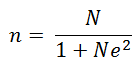 Keterangan :n = Ukuran SampelN = Ukuran Populasie =  Persen  Kelonggaran  ketidaktelitian  karena  kesalahan pengambilanpersen yang dapat ditolerir atau yang diinginkan ialah 10 %cara mendapatkan sampel  Dari populasi  888 siswa yang masih aktif di SMA Negeri 8 Bulukumba dapat ditarik sampel menggunakan rumus diatas ialah 90 siswaTeknik Pengumpulan DataTeknik pengumpulan data yang dimaksudkan adalah sebuah cara dan alat yang digunakan dalam mengumpulkan informasi atau keterangan mengenai subjek penelitian. Menurut Warsito (1995:69) mengemukakan bahwa “pengumpulan data merupakan langkah yang amat penting dalam penelitian”. Data yang terkumpul akan digunakan dengan sistematis, terarah dan sesuai dengan masalah penelitian.Agar data yang diperoleh dalam penelitian benar-benar akurat dan dapat dipertanggungjawabkan, maka teknik pengumpulan data yang peneliti gunakan dalam penelitian ini adalah sebagai berikut :Kuesioner (Angket)Angket adalah penyebaran data melalui penyebaran daftar pertanyaan atau pernyataan tertulis kepada responden yang menjadi anggota sampel penelitian. Sejalan dengan apa yang dikemukakan oleh Sugiyono (2012: 199), “kuesioner merupakan teknik pengumpulan data yang dilakukan dengan cara memberi seperangkat pertanyaan atau pertanyaan tertulis kepada responden untuk dijawab”. Angket yang diajukan adalah angket bersifat tertutup di mana responden menjawab terikat pada jawaban yang telah disediakan. Angket tersebut dibuat oleh peneliti yang dikembangkan berdasarkan kisi-kisi dari persepsi siswa terhadap pelayanan perpustakaan SMA Negeri 8 Bulukumba, yang terdiri dari 2 (dua) aspek, yaitu: aspek pelayanan sirkulasi dan aspek pelayanan teknis.Angket persepsi siswa terhadap pelayanan perpustakaan SMA Negeri 8 Bulukumba,, secara keseluruhan terdiri dari 27 item pertanyaan. Di mana aspek pelayanan sirkulasi perpustakaan sekolah terdiri dari 22 item pertanyaan dan aspek pelayanan tidak langsung perpustakaan sekolah terdiri dari 5 item pertanyaan. Adapun skala yang digunakan adalah Rating Scale dengan 4 (empat) kategori, yaitu 4 (sangat sering), 3 (sering), 2 (kadang-kadang), 1 (tidak pernah). Skala rating scale digunakan untuk mengukur sikap, pendapat, dan persepsi responden terhadap suatu objek yang sedang diteliti.DokumentasiDokumentasi, yaitu alat pengumpul data yang digunakan untuk memperoleh data dari tempat penelitian yang berkaitan dengan variabel penelitian berupa data foto penelitian dan lokasi penelitian. .Teknik  Analisis Data Analisis deskriktifTeknik analisis data yang digunakan dalam penelitian ini adalah analisis deskriptif kuantitatif dengan rumus persentase yang dikemukakan Ali (1998:184), yaitu:P =   x 100%Keterangan : P = Persentase (jumlah persentasi yang dicari)n = Nilai yang diperolehN = Jumlah responden yang dijadikan sampel penelitian.Untuk menarik kesimpulan secara kuantitaif, dikemukakan pedoman yang dikemukakan oleh Arikunto (1999: 210) yaitu :76% − 100% adalah kategori sangat baik56 % − 75% adalah kategori baik40% − 55% adalah kategori cukup baikKurang dari 40% adalah tidak baikValiditasUji validitas adalah suatu langkah pengujian yang dilakukan terhadap isi (content) dari suatu instrumen, dengan tujuan untuk mengukur ketepatan instrumen yang digunakan dalam suatu penelitian (Sugiyono, 2012). Instrumen dikatakan valid apabila mampu mengukur apa yang diinginkan, apabila dapat mengungkapkan data variabel yang diteliti secara tepat. Masrun (Sugiyono, 2012: 188) mengatakan bahwa ”biasanya syarat minimum untuk dianggap memenuhi syarat adalah r = 0,3. Jadi, kalau korelasi antara skor butir dengan skor total kurang dari 0,3, maka butir dalam instrumen tersebut dinyatakan tidak valid”.Reliabilitas InstrumenArikunto (2006) mengemukakan bahwa reliabilitas menunjukkan pada suatu pengertian bahwa suatu instrument cukup dapat dipercaya untuk dipergunakan sebagai alat pengumpul data karena instrumen sudah baik. Penelitian ini diuji reliabilitas dengan rumus Croanbach’s Alpha melalui SPSS versi 20. Kriteria dari nilai Croanbach’s Alpha adalah apabila didapatkan nilai Croanbach’s Alpha kurang dari 0,600 berarti buruk, sekitar 0,700 diterima dan lebih dari atau sama dengan 0,800 adalah baik.BAB IVHASIL PENELITIAN DAN PEMBAHASANHasil penelitianPada bagian ini akan dipaparkan hasil penelitian berdasarkan instrumen pengumpulan data yang ada. Pada bab terdahulu, telah dijelaskan bahwa teknik yang dipakai adalah teknik angket dan dokumentasi. Sehubungan dengan itu data yang terkumpul selanjutnya dianalisis secara persentase untuk setiap item pada setiap aspek dengan menggunakan tabel frekuensi dengan maksud untuk memberikan gambaran mengenai persepsi siswa terhadap pelayanan perpustakaan SMA Negeri 8 Bulukumba. Data-data yang dikumpulkan dalam penelitian ini, dibahas dan dipaparkan guna menjawab permasalahan yang telah ditetapkan sebelumnya dalam penelitian ini dan dianalisis berdasarkan analisa data yang faktual. Analisa data mengenai persepsi siswa terhadap pelayanan perpustakaan SMA Negeri 8 Bulukumba, selengkapnya dapat disajikan sebagai berikut :1.	Deskripsi Tiap Indikator Variabel Penelitiana.	Pelayanan sirkulasiJumlah item pertanyaan untuk persepsi siswa terhadap pelayanan langsung perpustakaan SMA Negeri 8 Bulukumba berjumlah 22 item pertanyaan. Jumlah responden sebanyak 90 orang, dengan demikian skor tertinggi (skor ideal) untuk setiap item pertanyaan adalah sebesar 360 (90 x 4), sedangkan skor ideal untuk indikator pelayanan sirkulasi adalah 7920 (360 x 22). Tabel 4.1 meminjam buku diperpustakaan sekolahSumber : Hasil olah data item 1, tahun 2015Berdasarkan tabel 4.1 tampak bahwa sebanyak 7 responden atau  7,8 persen menyatakan sangat sering, sebanyak 22 responden atau 24,4 persen menyatakan sering, sebanyak 51 responden atau 56,7 persen menyatakan kadang-kadang serta 10 responden atau 11,1 persen menyatakan tidak pernah.Tabel  4.2 penyampaian informasi tentang  prosedur peminjaman Sumber : Hasil olah data item 2, tahun 2015Berdasarkan tabel 4.2 tampak bahwa sebanyak 24 responden atau 26,7 persen menyatakan sangat sering, sebanyak 30 responden atau 33,3 persen menyatakan sering, sebanyak 26 responden atau 28,9 persen menyatakan kadang-kadang serta 10 responden atau 11,1 persen menyatakan tidak pernah.Tabel 4.3 melayani dalam mengembalikan bukuSumber : Hasil olah data item 3, tahun 2015Berdasarkan tabel 4.3 tampak bahwa sebanyak 58 responden atau 64,4 persen menyatakan sangat sering, sebanyak 24 responden atau 26,7 persen menyatakan sering, sebanyak 2 responden atau 2,2 persen menyatakan kadang-kadang serta 6 responden atau 6,7 persen menyatakan tidak pernah.Tabel 4.4 penyampaian informasi tentang prosedur pengembalian buku.Sumber : Hasil olah data item 4, tahun 2015Berdasarkan tabel 4.4 tampak bahwa sebanyak 21 responden atau 23,3 persen menyatakan sangat sering, sebanyak 51 responden atau 56,7 persen menyatakan sering, sebanyak 14 responden atau 15,6 persen menyatakan kadang-kadang serta 4 responden atau 4,4 persen menyatakan tidak pernah.Tabel 4.5 perpanjangan koleksi bukuSumber : Hasil olah data item 5, tahun 2015Berdasarkan tabel 4.5 tampak bahwa sebanyak 23 responden atau 25,6 persen menyatakan sangat sering, sebanyak 25 responden atau 27,8 persen menyatakan sering, sebanyak 33 responden atau 36,7 persen menyatakan kadang-kadang serta 9 responden atau 10 persen menyatakan tidak pernah.Tabel 4.6 penyampaian akan pentingnya kartu perpustakaanSumber : Hasil olah data item 6, tahun 2015Berdasarkan tabel 4.6 tampak bahwa sebanyak 24 responden atau 26,7 persen menyatakan sangat sering, sebanyak 35 responden atau 38,9 persen menyatakan sering, sebanyak 24 responden atau 26,7 persen menyatakan kadang-kadang serta 7 responden atau 7,8 persen menyatakan tidak pernah.Tabel 4.7 penyampaian tenggang waktu pengembalian bukuSumber : Hasil olah data item 7, tahun 2015Berdasarkan tabel 4.7 tampak bahwa sebanyak 38 responden atau 42,2 persen menyatakan sangat sering, sebanyak 36 responden atau 40 persen menyatakan sering, sebanyak 8 responden atau 8,9 persen menyatakan kadang-kadang serta 8 responden atau 8,9 persen menyatakan tidak pernah.Tabel 4.8 kunjungan ke perpustakaanSumber: hasil olah data item 8, tahun 2015Berdasarkan tabel 4.8 tampak bahwa sebanyak 43 responden atau 47,8 persen menyatakan sangat sering, sebanyak 25 responden atau 27,8 persen menyatakan sering, sebanyak 14 responden atau 15,6 persen menyatakan kadang-kadang serta 8  responden atau 8,9 persen menyatakan tidak pernah.Tabel 4.9 publikasi perpustakaanSumber: hasil olah data item 9 tahun 2015Berdasarkan tabel 4.9 tampak bahwa sebanyak 5 responden atau 5,6 persen menyatakan sangat sering, sebanyak 19 responden atau 21,1 persen menyatakan sering, sebanyak 40 responden atau 44,4 persen menyatakan kadang-kadang serta 26  responden atau 28,9 persen menyatakan tidak pernah.Tabel 4.10  mengadakan pameran buku Sumber: hasil olah data item 10 tahun 2015Berdasarkan tabel 4.10 tampak bahwa sebanyak 4 responden atau 4,4 persen menyatakan sangat sering, sebanyak 6 responden atau 6,7 persen menyatakan sering, sebanyak 18 responden atau 20 persen menyatakan kadang-kadang serta 62  responden atau 68,9  persen menyatakan tidak pernah.Tabel 4.11 tiap bacaan mempunyai fungsi dan tujuan yang berbedaSumber : hasil olah data item 11 tahun 2015Berdasarkan tabel 4.11 tampak bahwa sebanyak 5 responden atau 5,6 persen menyatakan sangat sering, sebanyak 21 responden atau 23,3 persen menyatakan sering, sebanyak 37 responden atau 41,1 persen menyatakan kadang-kadang serta 27  responden atau 30  persen menyatakan tidak pernah.Tabel 4.12 metode membaca cepat dan tepat Sumber : hasil olah data item 12 tahun 2015Berdasarkan tabel 4.12 tampak bahwa sebanyak 11 responden atau 12,2 persen menyatakan sangat sering, sebanyak 17 responden atau 18,9 persen menyatakan sering, sebanyak 56 responden atau 62,2 persen menyatakan kadang-kadang serta 6  responden atau 6,7  persen menyatakan tidak pernah.Tabel 4.13 tugas mencari referensi di perputsakaanSumber : hasil olah data item 13 tahun 2015Berdasarkan tabel 4.13 tampak bahwa sebanyak 33 responden atau 36,7 persen menyatakan sangat sering, sebanyak 39 responden atau 43,3 persen menyatakan sering, sebanyak 16 responden atau 17,8 persen menyatakan kadang-kadang serta 2  responden atau 2,2  persen menyatakan tidak pernah.Tabel 4.14 kiat-kiat tentang kemampuan membacaSumber : hasil olah data item 14 tahun 2015Berdasarkan tabel 4.14 tampak bahwa sebanyak 16 responden atau 17,8 persen menyatakan sangat sering, sebanyak 37 responden atau 41,1 persen menyatakan sering, sebanyak 27 responden atau 30 persen menyatakan kadang-kadang serta 10  responden atau 11,1  persen menyatakan tidak pernah.Tabel 4.15 tugas membuat klippingSumber : hasil olah data item 15 tahun 2015Berdasarkan tabel 4.15 tampak bahwa sebanyak 37 responden atau 41,1 persen menyatakan sangat sering, sebanyak 28 responden atau 31,1 persen menyatakan sering, sebanyak 19 responden atau 21,1 persen menyatakan kadang-kadang serta 6  responden atau 6,7  persen menyatakan tidak pernah.Tabel 4.16 menulis majalah dindingSumber : hasil olah data item 16 tahun 2015Berdasarkan tabel 4.16 tampak bahwa sebanyak 5 responden atau 5,6 persen menyatakan sangat sering, sebanyak 9 responden atau 10 persen menyatakan sering, sebanyak 34 responden atau 37,8 persen menyatakan kadang-kadang serta 42  responden atau 46,7  persen menyatakan tidak pernah.Tabel 4.17  informasi jam pelayanan perpustakaan Sumber : hasil olah data item 17 tahun 2015Berdasarkan tabel 4.17 tampak bahwa sebanyak 17 responden atau 18,9 persen menyatakan sangat sering, sebanyak 31 responden atau 34,4 persen menyatakan sering, sebanyak 24 responden atau 26,7 persen menyatakan kadang-kadang serta 18  responden atau 20  persen menyatakan tidak pernah.Tabel 4.18  kunjungan perpustakaan diluar sekolahSumber : hasil olah data item 18 tahun 2015Berdasarkan tabel 4.18 tampak bahwa sebanyak 11 responden atau 12,2 persen menyatakan sangat sering, sebanyak 6 responden atau 6,7 persen menyatakan sering, sebanyak 29 responden atau 32,2  persen menyatakan kadang-kadang serta 44  responden atau 48,9  persen menyatakan tidak pernah.Tabel 4.19  jam wajib ke perpustakaanSumber : hasil olah data item 19 tahun 2015Berdasarkan tabel 4.19 tampak bahwa sebanyak 5 responden atau 5,6 persen menyatakan sangat sering, sebanyak 15 responden atau 16,7 persen menyatakan sering, sebanyak 33 responden atau 36,7  persen menyatakan kadang-kadang serta 37  responden atau 41,1  persen menyatakan tidak pernah.Tabel 4.20  kenyamanan di perpustakaan Sumber : hasil olah data item 20 tahun 2015Berdasarkan tabel 4.20 tampak bahwa sebanyak 6 responden atau 6,7 persen menyatakan sangat sering, sebanyak 11 responden atau 12,2 persen menyatakan sering, sebanyak 38 responden atau 42,2  persen menyatakan kadang-kadang serta 35  responden atau 38,9  persen menyatakan tidak pernah.Tabel 4.21 pustakawan terlambat datangSumber : hasil olah data item 21 tahun 2015Berdasarkan tabel 4.21 tampak bahwa sebanyak 3 responden atau 3,3 persen menyatakan sangat sering, sebanyak 11 responden atau 12,2 persen menyatakan sering, sebanyak 47 responden atau 52,2  persen menyatakan kadang-kadang serta 29  responden atau 32,2  persen menyatakan tidak pernah.Tabel 4.22 koleksi perpustakaanSumber : hasil olah data item 22 tahun 2015Berdasarkan tabel 4.22 tampak bahwa sebanyak 6 responden atau 6,7 persen menyatakan sangat sering, sebanyak 22 responden atau 24,4 persen menyatakan sering, sebanyak 41 responden atau 45,6  persen menyatakan kadang-kadang serta 21  responden atau 23,3  persen menyatakan tidak pernah.Tabel 4.23.	Hasil Analisis Data untuk Persepsi Siswa Terhadap Pelayanan sirkulasi SMA Negeri 8 Bulukumba.Berdasarkan data pada tabel 4.1 di atas, dapat diketahui bahwa persepsi siswa terhadap pelayanan perpustakaan SMA Negeri 8 Bulukumba  dalam aspek pelayanan sirkulasi dapat dipaparkan sebagai berikut :Pesepsi siswa  dalam  meminjam buku diperpustakaan, termasuk dalam kategori baik dengan skor 57,22%, Pesepsi siswa mengenai penyampaian informsi tentang prosedur peminjaman, termasuk dalam kategori baik dengan skor 68,89% Pesepsi siswa  mengenai  pustakawan melayani dalam mengembalikan buku, termasuk dalam kategori sangat baik dengan skor 87,22%  Pesepsi siswa  mengenai  pustakawan menyampaikan informasi tentang prosedur pengembaian buku, termasuk dalam kategori baik dengan skor 74,72% Pesepsi siswa  mengenai perpanjangan koleksi yang siswa pinjam, termasuk dalam kategori  baik dengan skor 67,22%Pesepsi siswa  mengenai  pustakawan menyampaikan akan pentingnya kartu perpustakaan, termasuk dalam kategori baik dengan skor 71,11%Pesepsi siswa  mengenai  pustakawan mengingatkan akan tenggang waktu pengembalian buku, termasuk dalam kategori sangat baik dengan skor 78,89%Pesepsi siswa  mengenai  kunjungan keperpustakaan , termasuk dalam kategori sangat baik dengan skor 78,61%Pesepsi siswa  mengenai  perpustakaan melakukan kegiatan publikasi kepada siswa , termasuk dalam kategori cukup baik dengan skor 50,83%Pesepsi siswa  mengenai  perpustakaan mengadakan pameran buku , termasuk dalam kategori kurang baik dengan skor 36,67%Pesepsi siswa  mengenai  pustakawan memperkenalkan bahan pustaka bahwa tiap-tiap bacaan mempunyai informasi yang berbeda tujuan dan fungsinya , termasuk dalam kategori cukup baik dengan skor 51,11%Pesepsi siswa  mengenai  siswa menggunakan metode membaca cepat yang baik, termasuk dalam kategori  baik dengan skor 59,17%Pesepsi siswa  mengenai  guru memberikan tugas yang mengarahkan siswa mencari referensi di perpustakaan, termasuk dalam kategori sangat baik dengan skor 78,61%Pesepsi siswa  mengenai  guru bahasa indonesia memberikan tugas berkaitan dengan kemapuan membaca , termasuk dalam kategori baik dengan skor 66,39%Pesepsi siswa  mengenai  siswa ditugaskan membuat klipping, termasuk dalam kategori sangat baik dengan skor 76,67%Pesepsi siswa  mengenai  siswa menulis majalah dinding, termasuk dalam kategori cukup baik dengan skor 43,61%Pesepsi siswa  mengenai  pustakawan menyampaikan tentang jam pelayanan perpustakaan , termasuk dalam kategori baik dengan skor 63,03%Pesepsi siswa  mengenai  siswa mengunjungi perpustakaan diluar sekolah, termasuk dalam kategori cukup baik dengan skor 45,56%Pesepsi siswa  mengenai  jam wajib keperpustakaan bagi siswa, termasuk dalam kategori cukup baik dengan skor 46,67%Pesepsi siswa  mengenai  siswa merasa kurang nyaman dengan pelayanan yang diberikan pustakawan , termasuk dalam kategori cukup baik dengan skor 46,67%Pesepsi siswa  mengenai  pustakawan terlambat datang ke perpustakaan, termasuk dalam kategori cukup baik dengan skor 46,67%Pesepsi siswa  mengenai  siswa kecewa karena buku yang mereka cari tidak dimiliki oleh perpustakaan , termasuk dalam kategori cukup baik dengan skor 53,61%b.	Pelayanan teknisPersepsi siswa terhadap pelayanan  teknis SMA Negeri 8 Bulukumba berjumlah 5(lima) item pertanyaan. Jumlah responden sebanyak 90 orang, dengan demikian skor tertinggi (skor ideal) untuk setiap item pertanyaan adalah 360 (90 x 4), sedangkan skor ideal untuk aspek pelayanan teknis  adalah 1800 (360 x 5).Tabel 4.24 kebutuhan dalam pengadaan bukuSumber: Hasil olah data item 23, tahun 2015Berdasarkan tabel 4.24 tampak bahwa sebanyak 9 responden atau 10 persen menyatakan sangat sering, sebanyak 28 responden atau 31,1 persen menyatakan sering, sebanyak 27 responden atau 30 persen menyatakan kadang-kadang serta 26  responden atau 28,9 persen menyatakan tidak pernah.Tabel 4.25 siswa dan guru dilibatkan dalam pengadaan bukuSumber: Hasil olah data item 24,  tahun 2015Berdasarkan tabel 4.25 tampak bahwa sebanyak 21 responden atau 23,3 persen menyatakan sangat sering, sebanyak 31 responden atau 34,4 persen menyatakan sering, sebanyak 30 responden atau 33,3 persen menyatakan kadang-kadang serta 8  responden atau 8,9 persen menyatakan tidak pernah.Tabel 4.26 dilibatkan dalam pengelolaan perpustakaan Sumber: Hasil olah data item 25, tahun 2015Berdasarkan tabel 4.11 tampak bahwa sebanyak 11 responden atau 12,2 persen menyatakan sangat sering, sebanyak 17 responden atau 18,9 persen menyatakan sering, sebanyak 29 responden atau 32,2 persen menyatakan kadang-kadang serta 33  responden atau 36,7 persen menyatakan tidak pernah.Tabel 4.27 kesulitan dalam menemukan bukuSumber : Hasil olah data item 26, tahun 2015Berdasarkan tabel 4.27 tampak bahwa sebanyak 9 responden atau 10 persen menyatakan sangat sering, sebanyak 22 responden atau 24,4 persen menyatakan sering, sebanyak 39 responden atau 43,3 persen menyatakan kadang-kadang serta 20  responden atau 22,2 persen menyatakan tidak pernah.Tabel 4.28 pelatihan dalam pengelolaan perpustakaanSumber : Hasil olah data item 27, tahun 2015Berdasarkan tabel 4.13 tampak bahwa sebanyak 6 responden atau 6,7 persen menyatakan sangat sering, sebanyak 8 responden atau 8,9 persen menyatakan sering, sebanyak 20 responden atau 22,2 persen menyatakan kadang-kadang serta 56  responden atau 62,2 persen menyatakan tidak pernah.Tabel 4.29.	Hasil Analisis Data untuk Persepsi Siswa Terhadap Pelayanan teknis SMA Negeri 8 Bulukumba.Berdasarkan data pada tabel 4.29 di atas, dapat diketahui bahwa persepsi siswa terhadap pelayanan tidak langsung perpustakaan SMP Negeri 2 Barombong di Kabupaten Gowa dapat dipaparkan sebagai berikut :Persepsi siswa mengenai pustakawan menayakan kebutuhan siswa dalam pengadaan buku , termasuk dalam kategori cukup baik dengan skor 55,56%Persepsi siswa mengenai, siswa dan guru dilibatkan dalam pengadaan buku , termasuk dalam kategori baik dengan skor 68,06%Persepsi siswa mengenai, siswa dilibatkan dalam mengelola perpustakaan  , termasuk dalam kategori cukup baik dengan skor 51,67%Persepsi siswa mengenai, siswa kesulitan menemukan buku yang mereka butuhkan , termasuk dalam kategori cukup baik dengan skor 55,56%Persepsi siswa mengenai, siswa dilibatkan dalam pelatihan pengelolaan perpustakaan , termasuk dalam kategori cukup baik dengan skor 40%2.	Deskripsi Variabel Penelitian (Analisis Data Secara Umum)Untuk analisis data secara umum dalam variabel penelitian terdiri dari 27 item pertanyaan, dimana setiap item diberi skor tertinggi 4 (empat) dan skor terendah 1 (satu). Jumlah responden sebanyak 90 orang, dengan demikian skor tertinggi       (skor ideal) untuk setiap item adalah 360 (90 x 4), sedangkan skor ideal untuk variabel pelayanan perpustakaan adalah 9720 (360 x 27) atau akumulasi dari skor ideal masing-masing indikator.Gambaran terhadap pelayanan perpustakaan SMA Negeri 8 Bulukumba, berdasarkan jawaban angket dari setiap responden diperoleh hasil seperti terangkum dalam tabel berikut ini :Tabel 4.30.	Hasil Analisis Data secara Umum Persepsi Siswa Terhadap Pelayanan Perpustakaan SMA Negeri 8 Bulukumba.Dari tabel di atas dapat dilihat bahwa untuk setiap indikator dari variabel penelitian terhadap pelayanan perpustakaan SMA Negeri 8 Bulukumba berada pada kriteria baik. Hal tersebut menunjukkan bahwa baik dari aspek pelayanan sirkulasi sudah berjalan dengan baik  dan teknis berjalan dengan cukup baik  .Untuk aspek pelayanan sirkulasi, jumlah skor riil (n) dengan skor rata-rata 61,33%.Untuk aspek pelayanan teknis, jumlah skor riil (n) dengan skor rata-rata 54,17 %.Dengan demikian, maka ditarik kesimpulan secara umum bahwa pelayanan perpustakaan SMA Negeri 8 Bulukumba terlaksana dengan baik, yaitu skor riil sebesar  5832 dan skor rata-rata sebesar 60 %.Pembahasan Hasil PenelitianPerpustakaan merupakan salah satu sarana yang dibutuhkan di lingkungan berbagai lembaga, termasuk sekolah guna membantu tercapainya setiap upaya pembelajaran. Tujuan akhir didirikannya sebuah perpustakaan sekolah adalah untuk memberikan pelayanan kepada warga sekolah, khususnya siswa agar koleksi yang dimiliki dapat dimanfaatkan semaksimal mungkin. Oleh sebab itu, petugas perpustakaan harus selalu memperhatikan kebutuhan pemakai atau pengunjung perpustakaan karena tidak ada artinya jika koleksi yang telah dikumpulkan dan disajikan kepada pemakai ternyata tidak dimanfaatkan secara maksimal.  Bagian layanan merupakan ujung tombak jasa perpustakaan yang berhubungan secara langsung dengan pemakai. Baik buruknya citra perpustakaan sangat ditentukan oleh bagian pelayanan. Mewujudkan pelayanan prima bagi pengunjung perpustakaan dibutuhkan petugas perpustakaan yang mampu memahami jenis pelayanan perpustakaan supaya warga sekolah, khususnya siswa mendapat pelayanan maksimal ketika mengunjungi perpustakaan. Jenis pelayanan yang harus diperhatikan dimulai dari pelayanan sirkulasi dan pelayanan teknis.Berdasarkan hasil penelitian menunjukkan bahwa pelayanan perpustakaan SMA Negeri 8 Bulukumba termasuk dalam kategori baik dengan nilai sebesar 60%  melalui penilaian pada beberapa aspek sebagai berikut :Pelayanan perpustakaan SMA Negeri 8 Bulukumba dilihat dari aspek pelayanan sirkulasi termasuk kategori baik dengan skor 61,33 %. Pelayanan ini meliputi : peminjaman, pengembalian, perpanjangan koleksi, penagihan koleksi, membuat kartu perpustakaan, usaha untuk menarik pembaca, bimbingan membaca, peran pustakawan , fasilitas yang cukup memadaiPelayanan perpustakaan SMA Negeri 8 Bulukumba dilihat dari aspek pelayanan teknis termasuk kategori cukup baik dengan skor 54,17%. Pelayanan ini meliputi : pengadaan dan pengelolaan.Dari keseluruhan aspek pelayanan perpustakaan, persepsi siswa terhadap pelayanan perpustakaan SMA Negeri 8 Bulukumba termasuk kategori baik dengan persentase skor 60%. Seperti yang dikemukakan Arikunto (1999)  bahwa skor 56 % − 75% adalah kategori baik.BAB VKESIMPULAN DAN SARANKesimpulanBerdasarkan hasil penelitian yang diuraikan dapat disimpulkan bahwa persepsi siswa terhadap pelayanan perpustakaan SMA Negeri 8 Bulukumba terlaksana dengan baik, melalui 2 (dua) aspek pelayanan perpustakaan sekolah, yaitu : Persepsi siswa terhadap pelayanan sirkulasi SMA Negeri 8 Bulukumba terlaksana dengan baik, melalui kegiatan peminjaman, pengembalian, perpanjangan koleksi, penagihan koleksi, membuat kartu perpustakaan, usaha untuk menarik pembaca, bimbingan membaca, peran pustakawan , fasilitas yang cukup memadai. Pesepsi siswa terhadap pelayanan teknis  SMA Negeri 8 Bulukumba terlaksana dengan cukup baik, melalui kegiatan pengadaan dan pengelolaan.SaranBerdasarkan hasil penelitian dan kesimpulan di atas, maka dikemukakan beberapa saran sebagai berikut :Untuk aspek pelayanan sirkulasi, kepada petugas perpustakaan agar menerangkan atau menjelaskan kepada warga sekolah, khususnya siswa tentang keberadaan dan manfaat perpustakaan sekolah melalui momentum-momentum yang tepat, dan lebih rutin setiap periode (setahun) mengadakan kegiatan-kegiatan perpustakaan, misalnya perlombaan membaca, meringkas, dan mengarang agar warga sekolah, khususnya siswa merasakan besarnya manfaat dari perpustakaan sekolah, serta lebih memperhatikan cara atau strategi yang dapat menjadikan perpustakaan sebagai tempat favorite bagi warga sekolah, khusunya siswa Untuk aspek pelayanan teknis, agar siswa dilibatkan dalam pengadaan dan pengelolaan perpustakaan sehingga siswa tidak lagi bingung dan kecewa karena koleksi buku yang mereka cari tidak dimiliki perpustakaan.Daftar pustakaAli, M. 1998. Penelitian Pendidikan: Prosedur dan Strategi. Bandung: Bumi aksara.Arikunto, Suharsimi. 1999. Prosedur Penelitian Suatu Pendekatan Praktis.   Jakarta: PT. Raja Grafindo Persada. Bafadal, Ibrahim.2005.  Pengelolaan Perpustakaan Sekolah. Bumi Aksara,: JakartaDarmono. 2001. Manajemen dan Tata Kerja Perpustakaan Sekolah.Gramedia: jakartaDepdikbud. 1979.  Pedoman Perpustakaan Sekolah.  Jakarta: Depdikbud.Desmita. 2009. Komponen Persepsi. (online),http: // adityaromantika .blogspot .com/ 2010 / 12/persepsi.html, (diakses pada tanggal 15 juni  2015).http://tesisdisertasi.blogspot.com/2009/12/rumus-rumus-pengambilan-sampel.html sabtu 10 januari 2015 jam 06:22.Lasa HS .2005. Manajemen Perpustakaan. Yogyakarta: Gama media------------.2007. Manajemen Perpustakaan Sekolah. Yogyakarta: Pinus Book Publisher.Lembaga Pemberdayaan Perpustakaan dan Informasi. 2000 , Pedoman Pengelollan Perpustakaan Madrasah ( Modul Pelatihan Pustakawan MI dan MTs Tahun 2000). Basic Education Project :Yogyakarta,Muliadi, irfan 2012. Evaluasi layanan informasi Dan perpustakaan . Alauddin University press: makassar------------------ 2013. Dasar-dasar kepustakawanan. Alauddin University press: makassarNeni.2008.  Psikologi Pengantar Pemahaman Diri dan Lingkungan. Jakarta: Kizi Brother. Qalyudi, Syihabuddin. 2007. Dasar-dasar Ilmu Perpustakaan dan Informasi.  Yogyakarta: Jurusan Ilmu Perpustakaan dan Informasi, Fakultas Adab.Rahayuningsih. 2007. Pengelolaan Perpustakaan. Yogyakarta: Graha Ilmu.Riduawan, 2008 .Dasar-dasar Statistika. Bandung: Alfa BetaRobbins, S. P. 2008. Perilaku Organisasi. Jakarta: Salemba Empat.Sarwono, S. 2009. Pengantar Psikologi Umum. Jakarta: Rajawali Press.Sugiyono. 2012. Metode Penelitian Pendidikan. Bandung: Alfabeta.Surakhmad, W. 2004. Pengantar Penelitian Ilmiah Dasar Metode Teknik. Bandung: Tarsito.Sutarno. 2007.  Manajemen Perpustakaan. Sagung Seto: Jakarta.Tim Penyusun. 2007. Kamus Besar Bahasa Indonesia (KBBI). Jakarta: Balai Pustaka.Undang-Undang Republik Indonesia Nomor 43 Tahun 2007 Tentang PerpustakaanUsman,  Moh.  Uzer. 1993.  Manfaat  Perpustakaan  Sekolah  dalam  Proses  Belajar  Mengajar. ,Gramedia: jakarta ,Walgito, Bimo. 1978. Psikologi Sosial. Yogyakarta: Andi Offest.Warsito, H. 1995. Pengantar Metodologi Penelitian. Jakarta: Gramedia Pustaka Utama.Yusuf, Pawit .2005 . Pedoman penyelenggaraan perpustakaan sekolah, Kencana perdana media group: jakartaLampiran 1Kisi-kisi instrumen penelitanLampiran IIAngket penelitianNama siswa : Nis                :Kelas            :Petunjuk pengisian :Di bawah ini Anda akan menjumpai sejumlah pernyataan yang menggambarkan tentang pengaruh pelayanan perpustakaan terhadap minat baca.Berilah chek list () pada kolom yang telah disediakan untuk pilihan jawaban yang siswa/siswi anggap paling sesuai dengan pendapat Bapak/Ibu Guru.Pilihlah alternatif jawaban yang sudah kami sediakan sebagai berikut:Keterangan :SS  = Sangat SeringSR =  SeringKK  = Kadang - KadangTP = Tidak PernahKuisioner mohon di isi disaat waktu luang dan tidak tergesa-gesa.Kuisioner ini tidak ada hubungannya dengan mata pelajaran siswaLampiran IIIHasil penelitianlampiranIV validasi angketLampiran V Uji rabilitasLampiran VI Data siswa dan sampel peneltianSampel penelitianLampiran VIIFOTO PADA SAAT PENELITIAN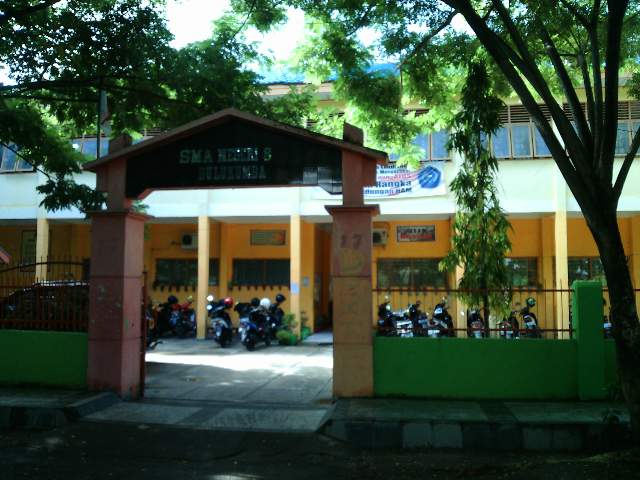 Gambar 1 : lokasi penelitian SMA Negeri 8 Bulukumba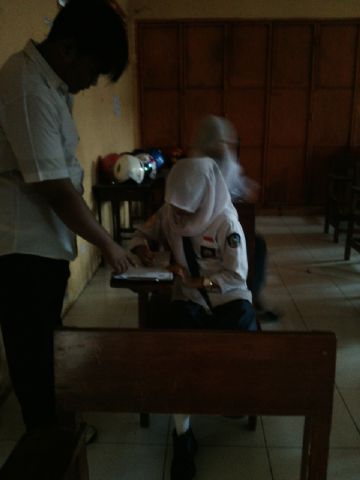 Gambar 2: pada saat membagikan angket penelitian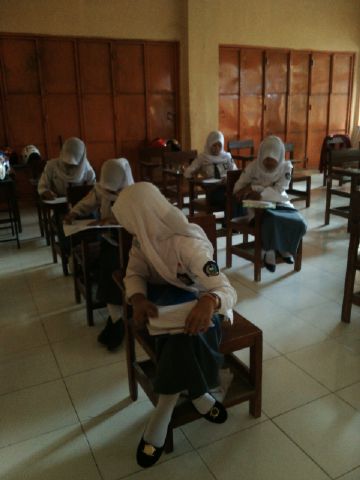 Gambar 3 : siswa mengerjakan angkat penelitian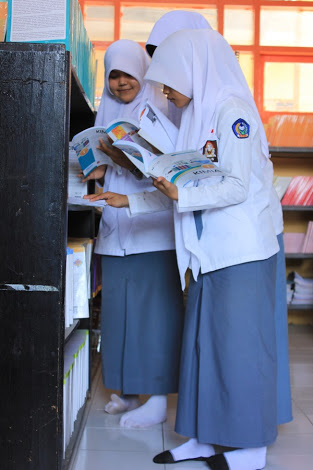 Gambar  4: siswa membaca buku di perpustakaan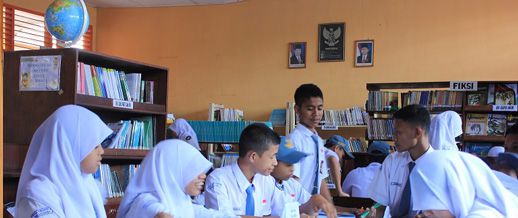 Gambar 5: proses pembelajaran di dalam perpustakaan NoKategoriFrekuensiPresentase1Sangat sering77,82Sering2224,43Kadang – kadang5156,74Tidak Pernah1011,1JumlahJumlah90100%NoKategoriFrekuensiPresentase1Sangat sering2426,72Sering3033,33Kadang – kadang2628,94Tidak Pernah1011,1JumlahJumlah90100%NoKategoriFrekuensiPresentase1Sangat sering5864,42Sering2426,73Kadang – kadang22,24Tidak Pernah66,7                     Jumlah                     Jumlah90100%NoKategoriFrekuensiPresentase1Sangat sering2123,32Sering5156,73Kadang – kadang1415,64Tidak Pernah44,4                       Jumlah                       Jumlah90100%NoKategoriFrekuensiPresentase1Sangat sering2325,62Sering2527,83Kadang – kadang3336,74Tidak Pernah910,0                       Jumlah                       Jumlah90100%NoKategoriFrekuensiPresentase1Sangat sering2426,72Sering3538,93Kadang – kadang2426,74Tidak Pernah77,8                      Jumlah                      Jumlah90100%NoKategoriFrekuensiPresentase1Sangat sering3842,22Sering3640,03Kadang – kadang88,94Tidak Pernah88,9                     Jumlah                     Jumlah90100%NoKategoriFrekuensiPresentase1Sangat sering4347,82Sering2527,83Kadang – kadang1415,64Tidak Pernah88,9                               Jumlah                               Jumlah90100%NoKategoriFrekuensiPresentase1Sangat sering55,62Sering1921,13Kadang – kadang4044,44Tidak Pernah2628,9                      Jumlah                      Jumlah90100%NoKategoriFrekuensiPresentase1Sangat sering44,42Sering66,73Kadang – kadang1820,04Tidak Pernah6268,9                     Jumlah                     Jumlah90100%NoKategoriFrekuensiPresentase1Sangat sering55,62Sering2123,33Kadang – kadang3741,14Tidak Pernah2730,0                   Jumlah                   Jumlah90100%NoKategoriFrekuensiPresentase1Sangat sering1112,22Sering1718,93Kadang – kadang5662,24Tidak Pernah66,7                     Jumlah                     Jumlah90100%NoKategoriFrekuensiPresentase1Sangat sering3336,72Sering3943,33Kadang – kadang1617,84Tidak Pernah22,2                     Jumlah                     Jumlah90100%NoKategoriFrekuensiPresentase1Sangat sering1617,82Sering3741,13Kadang – kadang2730,04Tidak Pernah1011,1                         Jumlah                         Jumlah90100%NoKategoriFrekuensiPresentase1Sangat sering3741,12Sering2831,13Kadang – kadang1921,14Tidak Pernah66,7                     Jumlah                     Jumlah90100%NoKategoriFrekuensiPresentase1Sangat sering55,62Sering910,03Kadang – kadang3437,84Tidak Pernah4246,7                     Jumlah                     Jumlah90100%NoKategoriFrekuensiPresentase1Sangat sering1718,92Sering3134,43Kadang – kadang2426,74Tidak Pernah1820,0                      Jumlah                      Jumlah90100%NoKategoriFrekuensiPresentase1Sangat sering1112,22Sering66,73Kadang – kadang2932,24Tidak Pernah4448,9                  Jumlah                  Jumlah90100%NoKategoriFrekuensiPresentase1Sangat sering55,62Sering1516,73Kadang – kadang3336,74Tidak Pernah3741,1                    Jumlah                    Jumlah90100%NoKategoriFrekuensiPresentase1Sangat sering66,72Sering1112,23Kadang – kadang3842,24Tidak Pernah3538,9JumlahJumlah90100%NoKategoriFrekuensiPresentase1Sangat sering33,32Sering1112,23Kadang – kadang4752,24Tidak Pernah2932,2                    Jumlah                    Jumlah90100%NoKategoriFrekuensiPresentase1Sangat sering66,72Sering2224,43Kadang – kadang4145,64Tidak Pernah2123,3JumlahJumlah90100%No ItemNilai (f)Nilai ideal (N)P = f/N x 100Kategori120636057,22Baik224836068,89Baik331436087,22Sangat Baik426936074,72Baik524236067,22Baik625636071,11Baik728436078,89Sangat Baik828336078,61Sangat Baik918336050,83Cukup Baik1013236036,67Kurang Baik1118436051,11Cukup Baik1221336059,17Baik1328336078,61Sangat Baik1423936066,39Baik1527636076,67Sangat Baik1615736043,61Cukup Baik1722736063,06Baik1816436045,56Cukup Baik1916836046,67Cukup Baik2016836046,67Cukup Baik2116836046,67Cukup Baik2219336053,61Cukup BaikJumlah4857792061,33BaikNoKategoriFrekuensiPresentase1Sangat sering910,02Sering2831,13Kadang – kadang2730,04Tidak Pernah2628,9                     Jumlah                     Jumlah90100%NoKategoriFrekuensiPresentase1Sangat sering2123,32Sering3134,43Kadang – kadang3033,34Tidak Pernah88,9                      Jumlah                      Jumlah90100%NoKategoriFrekuensiPresentase1Sangat sering1112,22Sering1718,93Kadang – kadang2932,24Tidak Pernah3336,7JumlahJumlah90100%NoKategoriFrekuensiPresentase1Sangat sering910,02Sering2224,43Kadang – kadang3943,34Tidak Pernah2022,2JumlahJumlah90100%NoKategoriFrekuensiPresentase1Sangat sering66,72Sering88,93Kadang – kadang2022,24Tidak Pernah5662,2                    Jumlah                    Jumlah90100%No ItemNilai (f)Nilai Ideal (N)P = f/N x 100Kategori2320036055,56Cukup Baik2424536068,06Baik2518636051,67Cukup Baik2620036055,56Cukup Baik2714436040,00Cukup BaikJumlah975180054,17Cukup BaikNo ItemNilai (f)Nilai ideal (N)P = f/N x 100Kategori1 -224857792061,33Baik22- 27975180054,17Cukup Baikjumlah 5832972060,00BaikJudulVariableSub variabelindikatorNo itempresepsi siswa tentang pelayanan perpustakaan  di SMA Negeri 8 BulukumbaPelayanan perpustakaanPelayanan sirkulasipeminjamanpengembalianperpanjangan koleksipenagihan koleksimembuat kartu perpustakaanusaha untuk menarik pembacabimbingan membacaperan pustakawan fasilitas yang cukup memadai1,2,3,4,5,6,7,8,9,10,11,12,13,14,15,16,17,18,19,20,21,22presepsi siswa tentang pelayanan perpustakaan  di SMA Negeri 8 BulukumbaPelayanan perpustakaanPelayanan teknispengadaan pengelolaan 23,24,25,26,27NoPertanyaanPilihan Jawaban Pilihan Jawaban Pilihan Jawaban Pilihan Jawaban NoPertanyaanSSSRKKTPTP1Seberapa sering anda meminjam  buku di perpustakaan sekolah anda dalam seminggu?2Apakah pustakawan pernah menyampaikan informasi tentang prosedur peminjaman buku?3Apakah pustakawan pernah melayani anda dalam mengembalikan buku?4Apakah pustakawan pernah menyampaikan informasi tentang  prosedur pengembalian buku di sekolah anda?5Seberapa sering anda  memperpanjangan koleksi buku yang anda pinjam diperpustakaan ?6Seberapa sering pustakawan menyampaikan akan pentingya kartu perpustakaan?7Seberapa sering pustakawan mengingatkan akan tenggang waktu pengembalian buku?8Pernahkah anda berkunjung ke perpustakaan?9Pernahkah perpustakaan melakukan publikasi secara umum kepadaa siswa?10Pernakah perpustakaaan mengadakan pameran buku disekolah anda?11Pernahkan pustakawan memperkenalkan bahan pustaka bahwa  tiap-tiap  bacaan  mempunyai  informasi   yang  berbeda  tujuan  dan fungsinya.12Seberapa sering anda menggunakan metode membaca cepat yang baik?13Penahkah guru anda memberikan tugas yang mengarahkan anda untuk mencari referensi di perpustakaan?14pernahkah guru bahasa indonesia anda memberikan kiat-kiat atau tugas yang berkaitan dengan kemampuat membaca anda?15Pernahkah anda ditugaskan untuk membuat klipping?16Pernahkah anda menulis majalah dinding ?17Pernahkan pustakawan menginformasikan tentang jam pelayanan perpustakaan?18Seberapa sering andaa mengjungi perpustakaan diluar sekolah?19Pernahkah anda mendengar tentang jam wajib ke perpustakaan bagi siswa?20Pernahkah anda merasa kurang nyaman dengan pelayanan yang diberikan oleh pustakawan?21Pernahkah anda melihat pustakawan terlambat datang ke perpustakaan?22Pernahkah anda kecewa karena koleksi buku yang anda butuhkan tidak di miliki perpustakaan?23Pernahkan pustakawan sekolah menanyakan  kebutuhan anda dalam pengadaan buku di perpustakaaan?24Seberapa sering guru dan siswa dilibatkan dalam pengadaan buku di perpustakaan?25Pernahkan anda dilibatkan dalam mengelolah perpustakaan?26Pernahkah anda kesulitan dalam menemukan buku yang anda butuhkan?27Pernahkah anda dilibatkan dalam pelatihan pengelolaan perpustakaan?233324432222433221212222222224323342122333131211233221244423343232434331122344341144312413132444221322133144344433343133334244222343434234323431122224221112233323424343342122332122212334421344434422123444242211213221244334431112421141224333131324242331112332121221212131223232432312322122113123122224224432122333211211214322224332332122333211211224321333443442222322132121224433244334442124433231113134211234333242113224232211222313244423343232434331122344431424344242121414231132323322322242341122212211122212121233324442222432134343223221323332141114444112133414341234344141112324132122434222224421331112314231112112111244322332112233111121112111334343443232334144322233131334343443232334144312233131133342342123323131222321121333334214322313122232132112344444414434333414321343414234313323243222421223223222234321413111324443321232221111222321122222121111211221234223422142231122233313211213322121142344122111112222213322121142342122111112232233323332222332232222222221244443442133444141422143212214333341132444242332121131234334422133443132412234231211121331113423211112312211223323332133333131311122121324223442312323322221222231434444443224444222322334242213323323113221111111132121223323343122433122222232121233312321122323221212122221234321431132444332123322211244424442144431414142223321244424442124444141412223321111111111111111111111111111244433441112444243122212231444433344133444243422222212144413422111323133142411111234323232112223211231213121123312321112432131121212121323232342112213121122311131111111131124222212112111111234233223424134333432332343413343423333424342344434433211132332423323232241223132121212341211222333232232242233324432222433221212222222224323342122333131211233221244423343232434331122344341144312413132444221322133144344433343133334244222343434234323431122224221112233323424343342122332122212334421344434422123444242211213221244334431112421141224333131324242331112332121221212131223232432312322122113123122224224432122333211211214322224332332122333211211224321333443442222322132121224433244334442124433231113134211234333242113224232211222313244423343232434331122344431424344242121414231132323322322242341122212211122212121233324442222432134343223221323332141114444112133414341234344141112324132122434222224421331112314231112112111244322332112233111121112111334343443232334144322233131334343443232334144312233131133342342123323131222321121333334214322313122232132112344444414434333414321343414instrumen r hitung r tabelKeteranganpertanyaan 10,471**0,2072Validpertanyaan 20,594**0,2072Validpertanyaan 30,559**0,2072Validpertanyaan 40,627**0,2072Validpertanyaan 50,420**0,2072Validpertanyaan 60,596**0,2072Validpertanyaan 70,386**0,2072Validpertanyaan 80,245*0,2072ValidPertanyaan 90,596**0,2072Validpertanyaan 100,366**0,2072Validpertanyaan 110,472**0,2072Validpertanyaan 120,350**0,2072Validpertanyaan 130,505**0,2072Validpertanyaan 140,435**0,2072Validpertanyaan 150,460**0,2072Validpertanyaan 160,348**0,2072Validpertanyaan 170,490**0,2072Validpertanyaan 180,512**0,2072Validpertanyaan 190,492**0,2072Validpertanyaan 200,288**0,2072Validpertanyaan 210,286**0,2072Validpertanyaan 220,434**0,2072Validpertanyaan 230,676**0,2072Validpertanyaan 240,583**0,2072Validpertanyaan 250,551**0,2072Validpertanyaan 260,364**0,2072Validpertanyaan 270,388**0,2072ValidReliability StatisticsReliability StatisticsCronbach's AlphaN of Items,85927Item-Total StatisticsItem-Total StatisticsItem-Total StatisticsItem-Total StatisticsItem-Total StatisticsScale Mean if Item DeletedScale Variance if Item DeletedCorrected Item-Total CorrelationCronbach's Alpha if Item DeletedVAR0000162,5111117,736,415,854VAR0000262,0444113,234,533,850VAR0000361,3111115,453,505,851VAR0000461,8111115,189,583,849VAR0000562,1111117,089,345,856VAR0000661,9556113,931,539,850VAR0000761,6444118,119,312,857VAR0000861,6556120,790,160,862VAR0000962,7667114,585,543,850VAR0001063,3333119,258,301,857VAR0001162,7556116,771,409,854VAR0001262,4333119,709,286,857VAR0001361,6556116,970,449,853VAR0001462,1444117,271,367,855VAR0001561,7333116,400,389,854VAR0001663,0556119,311,278,857VAR0001762,2778115,102,416,854VAR0001862,9778114,674,440,853VAR0001962,9333116,243,428,853VAR0002062,9333120,355,214,859VAR0002162,9333120,984,223,859VAR0002262,6556117,667,369,855VAR0002362,5778111,370,624,847VAR0002462,0778114,028,525,850VAR0002562,7333113,636,483,851VAR0002662,5778118,651,291,857VAR0002763,2000118,162,316,857NoKelasjumlah siswa1X mia 1342X mia 2353X mia 3354X mia 4375X mia 5356X iis 1367X iis 2378X iis 3359X iis 43610XI mia 13411XI mia 23512XI mia 33513XI mia 43614XI mia 53415XI iis 13616XI iis 23617XI iis 33518XI iis 43419XII ipa 13620XII ipa 23621XII ipa 33522XII ipa 43223XII ips 13824XII ips 23725XII ips 339Total888NoKelasjumlah siswaperhitungan besar sampelSampelSampel1X mia 134(34:888) x 89,87 = 3,44096846832X mia 235(35:888) x 89,87 = 3,54217342343X mia 335(35:888) x 89,87 = 3,54217342344X mia 437(37:888) x 89,87 = 3,74458333345X mia 535(35:888) x 89,87 = 3,54217342346X iis 136(36:888) x 89,87 = 3,64337837847X iis 237(37:888) x 89,87 = 3,74458333348X iis 335(35:888) x 89,87 = 3,54217342339X iis 436(36:888) x 89,87 = 3,643378378410XI mia 134(34:888) x 89,87 = 3,440968468311XI mia 235(35:888) x 89,87 = 3,542173423312XI mia 335(35:888) x 89,87 = 3,542173423313XI mia 436(36:888) x 89,87 = 3,643378378414XI mia 534(34:888) x 89,87 = 3,440968468315XI iis 136(36:888) x 89,87 = 3,643378378416XI iis 236(36:888) x 89,87 = 3,643378378417XI iis 335(35:888) x 89,87 = 3,542173423318XI iis 434(34:888) x 89,87 = 3,440968468319XII ipa 136(36:888) x 89,87 = 3,643378378420XII ipa 236(36:888) x 89,87 = 3,643378378421XII ipa 335(35:888) x 89,87 = 3,542173423322XII ipa 432(32:888) x 89,87 = 3,238558559323XII ips 138(38:888) x 89,87 = 3,845788288424XII ips 237(37:888) x 89,87 = 3,744583333425XII ips 339(39:888) x 89,87 = 3,9469932434Total88889,8790